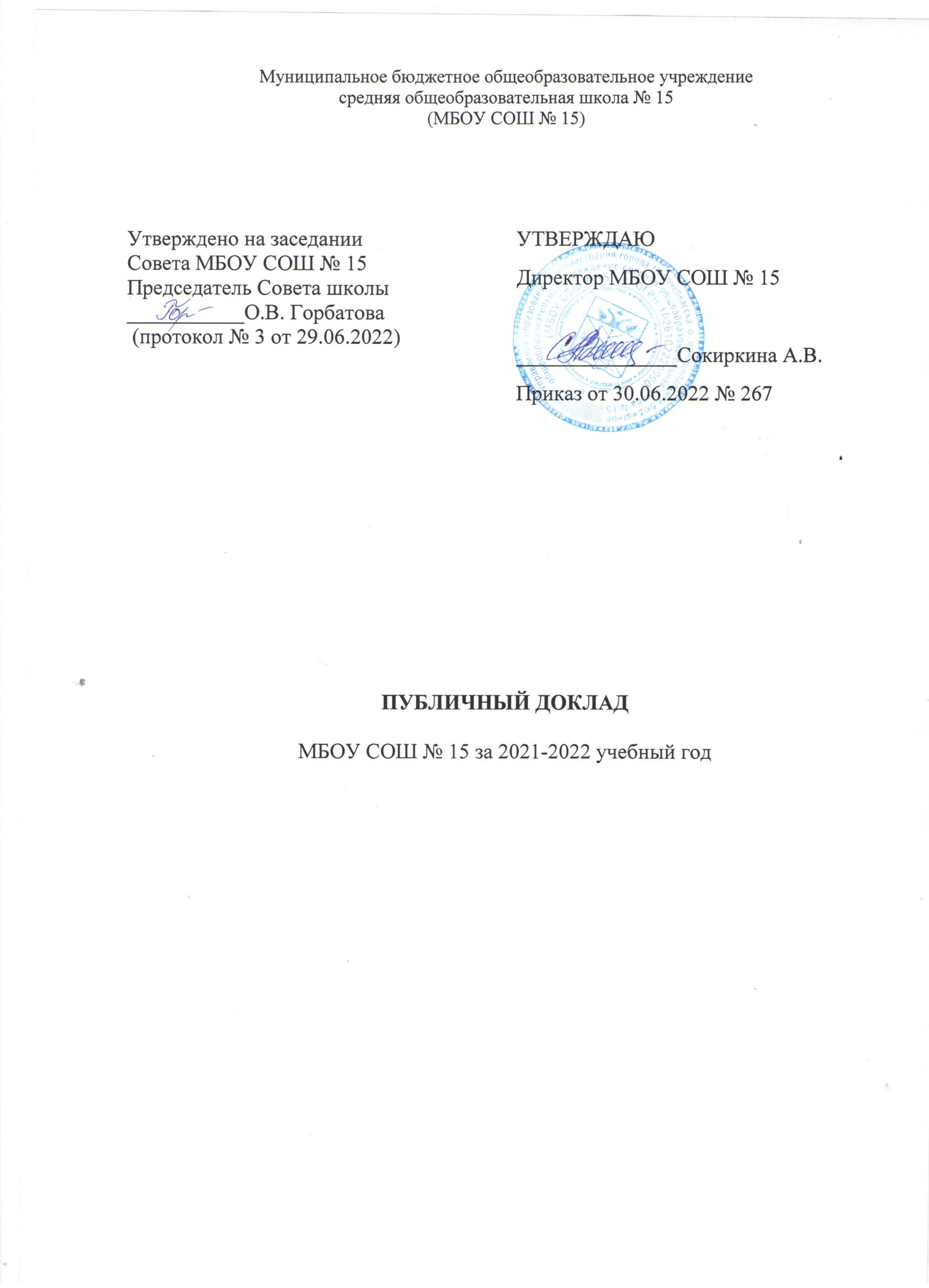 Муниципальное бюджетное общеобразовательное учреждениесредняя общеобразовательная школа № 15(МБОУ СОШ № 15)ПУБЛИЧНЫЙ ДОКЛАДМБОУ СОШ № 15 за 2021-2022 учебный годРаздел 1Общая характеристика учрежденияАдрес: 346406, город Новочеркасск, ул. Клещёва, 39 E-mail: raduga_15novoch@mail.ruСайт: https://novochfifteenschool.ru/Банковские реквизиты:ИНН 6150927902 КПП 615001001, БИК 046015001,   р/сч. 40701810560151000162, 20586X14440(МБОУ СОШ № 15).Учредитель (учредители) Управление образования Администрации города Новочеркасска.Свидетельство о государственной регистрации: № 1449, серия: МП № от 10.02.1995г.  Администрация г. Новочеркасска Ростовской области   Новочеркасская Регистрационная палата. Свидетельство о государственной аккредитации   от 14.05.2013г.  № 2171.Лицензия на основную образовательную деятельность: № 1431 20 июня 2011г, имеет право осуществления образовательной деятельности по образовательным программам: начальное образование – общеобразовательный уровень срок освоения 4 года; основное общее образование – общеобразовательный уровень срок освоения 5 лет; среднее (полное) общее образование – общеобразовательный уровень срок освоения 2 года. Срок действия лицензии - бессрочно. Приложение к лицензии от 03.09.15г. №6499Устав школы зарегистрирован 11 ноября 2015г. (приказ УО Администрации г. Новочеркасска № 782 от 26.10.15г.Приказ от 11.03.16г. №34 «О присвоении статуса «казачья» образовательным учреждениям» Департамента по делам казачества и кадетских учебных заведений Ростовской области Проектная наполняемость (классы/обучающиеся) – 34/ 850;Фактическая наполняемость (классы/обучающиеся) – 17/754Фактическая наполняемость обучающихся по классамИтого на начало года:756           на конец года: 754Характеристика контингента учащихся:Дети из многодетных семей – 169 чел.Дети из малоимущих семей – 132 чел.Дети-инвалиды – 9 чел.Дети в социально-опасном положении – 0 чел.Дети группы риска –  12 чел.Дети-сироты и дети, оставшиеся без попечения родителей – 7 чел.Администрация школыОрганы государственного общественного управления и самоуправленияКоллегиальным органом управления Школой, реализующим принцип демократического, государственно-общественного характера управления образованием являются Совет Школы, педагогический совет, собрание трудового коллектива, организующие свою деятельность в соответствии с нормами действующего законодательства Российской Федерации, на основании Устава школы.    В Школе действуют классные и общешкольные Родительские комитеты, задачами которых являются содействие  в создании условий для образования, обеспечения единства в осуществлении образовательного процесса, воспитания и обучения учащихся.Ежегодно собирается общешкольная конференция, участниками которой являются представители педагогического коллектива, родительской общественности, обучающиеся 8-11 классов. 	Основными целями развития МБОУСОШ № 15 является создание условий для реализации национальной образовательной инициативы «Наша новая школа»:обеспечение общедоступного качественного образования; создание гуманистической образовательной среды, способствующей тому, чтобы каждый ученик вне зависимости от своих психофизиологических особенностей, учебных возможностей, склонностей мог адаптироваться к социально-экономической ситуации, реализовать себя как субъект собственной жизни, деятельности и общения.Наличие воспитательной системы предусматривает организацию воспитательной работы в школе по направлениям:1. Гражданско-патриотическое2. Нравственное и духовное воспитание3. Воспитание положительного отношения к труду и творчеству4. Интеллектуальное воспитание5. Здоровьесберегающее воспитание6. Социокультурное и медиакультурное воспитание7. Культуротворческое и эстетическое воспитание8. Правовое воспитание и культура безопасности9. Воспитание семейных ценностей10. Формирование коммуникативной культуры11. Экологическое воспитаниеПедагогический коллектив многие годы ищет пути гармонизации учебной и вне учебной деятельности школьников. Это осуществляется, прежде всего, за счет воспитательной и развивающей значимости урока. С другой стороны, внеурочная деятельность и система дополнительного образования организуется в школе так, что она является продолжением учебной, решая задачи развития, воспитания, образования.Анализ воспитательной деятельности за истекший год показал, что педагогический коллектив школы, вооруженный современными технологиями воспитания, грамотно и эффективно выполняет свои функциональные обязанности, целенаправленно ведет работу совместно с родителями и общественностью, что значительно повысило уровень общей культуры и дисциплины обучающихся детей. Этому способствовала творчески спланированная педагогами и учащимися работа, направленная на реализацию Концепции воспитательной деятельности.Раздел 2Особенности образовательного процессаХарактеристика системы методического сопровождения учебно-воспитательного процессаДля рассмотрения вопросов образовательного процесса, определения цели, задач развития Школы, внедрения программы и обеспечения повышения квалификации педагогов Школы действует Методический Совет, работают Методические объединения, секции, творческие педагогические объединения, малые педсоветы и консилиумы. Методическая тема на 2021-2022 учебный год:«Повышение эффективности образовательного процесса через применение современных подходов к организации образовательной деятельности, непрерывное совершенствование профессионального уровня и педагогического мастерства учителя»Цель: совершенствование системы повышения квалификации и профессиональной компетентности педагогов, стимулирование и поддержка педагогических работников школы, повышение качества образования и разностороннее развитие личности школьников, повышение престижа образовательного учреждения.Задачи:•	Создание оптимальных условий  (правовых и организационных) для повышения образовательного уровня педагогических работников по квалификации с учётом современных требований (нормативно-правовой базы ФГОС).•	Совершенствование учебно-методического и информационно-технического обеспечения УВП педагогов с учётом современных тенденций развития образования.•	Совершенствование управленческой компетенции руководителей образовательного учреждения.•	Повышение мотивации педагогов в росте профессионального мастерства, на получение современных знаний.•	Развитие культурно-образовательной среды в школе, открытой всем субъектам педагогической деятельности, направленной на обеспечение высокого уровня образовательного процесса.•	Обеспечение роста профессиональной компетентности педагогов школы в ходе работы учителей по темам самообразования с целью ориентации на развитие мотивации обучения, способностей и возможностей каждого ученика, на раскрытие их личностного, интеллектуального, творческого потенциала.•	Создание единой системы урочной и внеурочной деятельности учителей и учащихся, направленной на разностороннее развитие личности участников образовательного процесса.•	Осуществление психолого-педагогическую поддержки слабоуспевающих учащихся.•	Расширение сферы использования информационных технологий, создание условий для раннего раскрытия интересов и склонностей учащихся к научно-исследовательской деятельности, для усвоения школьниками исследовательских, проектировочных и экспериментальных умений.В течение года методическими объединениями школы проводились предметные и методические недели. Было организовано посещение открытых уроков всех педагогов школы. Проводились внеклассные предметные мероприятия:Методическое объединение учителей естественных дисциплин.Методическая неделя: 04.04.- 08.04.2022Предметная неделя: 11.04. -15.04.2022Методическое объединение учителей начальных классовМетодическое объединение учителей русского языка и литературыМетодическое объединение учителей   общественных дисциплинПроекты и мероприятия, реализуемые с участием местного сообщества: Предметная неделя. Открытые урокиМероприятия в рамках методической недели 15.02.21г.- 26.02.21гМетодическое объединение учителей математики, физики и информатикиМетодическое объединение учителей иностранных языковМетодическое объединение классных руководителейХарактеристика образовательных программ по ступенямОсновная образовательная программа начального общего образования  МБОУСОШ № 15 разработана  в соответствии с требованиями Федерального государственного образовательного стандарта начального общего образования к структуре основной образовательной программы (утверждён приказом Министерства образования и науки Российской Федерации от «6» октября 2009 г. № 373); на основе анализа деятельности образовательного учреждения с учетом возможностей  Учебно-методического комплекта  «Школа России».    Основная образовательная программа начального общего образования МБОУСОШ № 15 представляет собой систему взаимосвязанных программ: планируемые результаты освоения обучающимися основной образовательной программы начального общего образования на основе ФГОС и с учетом УМК «Школа России»; примерный учебный план УМК «Школа России»;программа формирования универсальных учебных действий у обучающихся на ступени начального общего образования на основе ФГОС и с учетом УМК «Школа России»;программы отдельных учебных предметов, курсов, включенных в УМК «Школа России»; программа духовно-нравственного развития, воспитания обучающихся на ступени начального общего образования на основе ФГОС и с учетом УМК «Школа России»;программа формирования культуры здорового и безопасного образа жизни на основе ФГОС и с учетом УМК «Школа России»;программа коррекционной работы на основе  принципов деятельности в УМК «Школа России»;система оценки достижения планируемых результатов освоения основной образовательной программы начального общего образования.Целью реализации основной образовательной программы НОО МБОУСОШ № 15 является: создание условий для развития и воспитания личности младшего школьника в соответствии с требованиями ФГОС начального общего образования; достижение планируемых результатов в соответствии с ФГОС  и на основе УМК «Школа России». Образовательная программа основного общего, среднего (полного) общего образования муниципального бюджетного общеобразовательного учреждения средней общеобразовательной школы № 15  представляет собой нормативно – управленческий документ, отражающий системные, целостные изменения в содержании образования, в управлении, в организации методической работы, в системе подготовки учащихся к жизни,  характеризующий основные тенденции, главные цели, задачи и основные направления изменений в образовательной системе школы, планируемые конечные результаты и критерии их достижения.   Целями реализации основной образовательной программы основного общего образования являются: — обеспечение планируемых результатов по достижению выпускником целевых установок, знаний, умений, навыков, компетенций и компетентностей, определяемых личностными, семейными, общественными, государственными потребностями и возможностями обучающегося среднего школьного возраста, индивидуальными особенностями его развития и состояния здоровья; — становление и развитие личности в её индивидуальности, самобытности, уникальности, неповторимости.Образовательная программа среднего общего образования для 10 - 11 классов III ступени обучения (нормативный срок освоения - 2 года), в дальнейшем – «Образовательная программа», обеспечивает достижение основных целей деятельности образовательной организации:формирование общей культуры личности обучающихся на основе усвоения обязательного минимума содержания общеобразовательных программ;адаптация обучающихся к жизни в обществе;воспитание гражданственности, трудолюбия, уважения к правам и свободам человека, любви к окружающей природе, Родине, семье;формирование здорового образа жизни.МБОУ СОШ № 15 г. Новочеркасска осуществляет обучение и воспитание в интересах личности, общества и государства, обеспечивает охрану здоровья и создание благоприятных условий для разностороннего развития личности, в том числе обеспечивает возможность удовлетворения обучающимися потребности в самообразовании и получении дополнительного образования.      Учебный план на 2021-2022 учебный год был разработан на основе федеральных и региональных нормативных документов и утвержден приказом по МБОУСОШ № 15 от 30.08.2017г. № 429, с учётом максимального объёма учебной нагрузки учащихся в условиях пятидневной учебной недели.Характеристика воспитательной программыПрограмма развития воспитательной компоненты муниципального бюджетного общеобразовательного учреждения средней общеобразовательной школы № 15 на 2021-2022 учебный год представляет собой направление, которое основывается на Концепции духовно – нравственного развития и воспитания личности гражданина Российской Федерации и отвечает за формирование «воспитательной среды» школы. Цель воспитательной программы:Укрепление и развитие воспитательного потенциала в социокультурном пространстве Российской Федерации на основе взаимодействия систем общего и дополнительного образования. Совершенствование форм и методов воспитания через повышение педагогического мастерства классных руководителей.Задачи воспитательной работы школы: Организовать информационно-методическую помощь классным руководителям по вопросам воспитательной работы. Знакомить с нормативными документами и актами и изменениями в них. Создать условия для развития творческой, патриотической, духовно-нравственной, социально-адаптированной личности обучающихся, сохранения и укрепления их здоровья. Изучать, обобщать и использовать на практике педагогический опыт классных руководителей, знакомиться с достижениями педагогической науки, внедрять инновационные подходы в воспитании.Согласно учебному плану с целью развития творческих способностей обучающихся, в школе реализуется внеурочная деятельность в соответствии с действующими нормативными правовыми актами.Внеурочная деятельность.Организация внеурочной работы с учащимися – это сеть внеурочных занятий, основной задачей которых является расширение дополнительного образования школьников.Система дополнительного образования, прежде всего, способствует развитию творческих способностей, поддержке индивидуальности ребенка. Решение данной задачи требует огромного внимания к изучению личности ребенка, выявлению творческих способностей. Создать условия для реализации личности ребенка – задача не только руководителей внеурочной деятельности, но и классных руководителей, которые занимались диагностикой интересов школьников и вовлечением детей в работу.Для решения указанных задач при составлении плана воспитательной работы школы на 2021- 2022 учебный год учитывались возрастные, физические и интеллектуальные возможности учащихся, их интересы, а также нормативные акты СанПин.Вся воспитательная деятельность школы имеет модульную структуру. Каждый модуль ориентирован на достижение конкретных воспитательных задач. В центре такого модуля собраны воспитательные события, позволяющие планомерно переходя от одного к другому, задать четкий ритм жизни школьного коллектива, избежать стихийности, оказывать действенную помощь классному руководителю.Воспитательные модули: «Классное руководство»; «Школьный урок»; «Модуль внеурочной деятельности»; «Работа с родителями»; «Самоуправление»;  «Профориентация»; «Ключевые общешкольные дела»; «Модуль безопасность». Программа организации внеурочной деятельности, в соответствии с приоритетными направлениями программы развития школы, состоит из подпрограмм, в рамках которых реализуются 6 направлений деятельности:ХудожественноеЕстественно-научноеСоциально-педагогическоеТехническоеФизкультурно-спортивноеТуристко-краеведческоеФормы внеурочной воспитательной работы по направлениям:1. Художественное. - работа кружков;- организация экскурсий, выставок детских рисунков, поделок и творческих работ учащихся;- участие в концертах, выступление на внутришкольных, городских мероприятиях (танцы, песни).- проведение тематических классных часов по культуре поведения и речи;- участие в конкурсах, выставках детского творчества эстетического цикла на уровне школы, города, области.2. Естественно-научное.- формирование у детей научной картины мира и удовлетворение познавательных интересов учащихся в области естественных наук, - развитие у них исследовательской активности, нацеленной на изучение объектов живой и неживой природы, взаимосвязей между ними.- экологическое воспитание, приобретение практических умений, навыков в области охраны природы и природопользования.3. Социально-педагогическое.- основная цель заключается в социальной адаптации, творческом развитии, профессиональной ориентации детей;-повышении уровня готовности к освоению программ профессионального образования;- значимость социально-педагогического направления в дополнительном образовании;- создание необходимых условий для осуществления творчества.4. Техническое.- Техническое конструирование, моделирование и макетирование».- «Техническое творчество». - «Производственные технологии».- Участие в городских конкурсах поделок.- Развитие у детей творческих способностей.5.Физкультурно-спортивное.- Работа спортивных секций, ШСК;-организация походов, экскурсий, «Дней здоровья», подвижных игр, внутришкольных спортивных соревнований;- проведение бесед по охране здоровья;-  применение на уроках игровых моментов, физ. минуток;-  участие в спортивных соревнованиях на разных уровнях.6. Туристко-краеведческое.- различные виды туризма (пеший, горный, водный, вело- и другие виды туризма, альпинизм, краеведение, музееведение и др;- участие в мероприятии «Школа здоровья»;- походы, экскурсии, скаладром;- участие в городских соревнованиях по туризму, спортивному ориентированию.В 2021-2022 учебном году г. в школе действует 17 кружков с общей численности обучающихся 445 человек. Учащиеся активно принимают участие и завоевывают призовые места в городских конкурсах и фестивалях детского художественного творчества «Мир детства», «Радуга талантов», «Покорми птиц», «Донской меридиан», «Дороги, которые мы выбираем», «Социальный предприниматель глазами детей», «Город, в котором я живу», «Казачий спас», «Бессмертная душа Тихого Дона», участие в Муниципальном этапе ХVII Всероссийского конкурса детско- юношеского творчества по пожарной безопасности «Неопалимая купина», «Зеленая планета», «Мир детства», «Снова Новочеркасск зажигает огни», «На Берлин», «Дни защиты от экологической опасности», «Донская осень», «Весна для мам», «Сделано на Дону. Я люблю Донские продукты», «С праздником, родная!», «Конструирование и моделирование из бумаги», «В единстве наша сила», «Социальный предприниматель глазами детей», «Бессмертная душа Тихого Дона», «Новогоднее настроение». Призовые места завоёвывает   команда в первенстве по спортивному ориентированию и туризму (руководитель Мясникова И.Ф., учитель географии). Ежегодно участники городского творческого конкурса «Радуга талантов» становятся победителями в разных номинациях. Участники кружка «Юный журналист» готовят материалы для оформления сайта школы и электронной газеты «Пятнашки» в социальных сетях Вконтакте. Воспитательная и профилактическая работа отражена на официальном сайте школы и социальных сетях ВКонтакте (электронная газета «Пятнашки»).В школе разработаны и на протяжении нескольких лет реализуются:- Программа развития воспитательной компоненты;- Программа развития патриотического воспитания на основе казачьего компонента: «Духовно-нравственные и культурно–исторические ценности российского казачества как средство патриотического воспитания, развития и социализации учащихся МБОУ СОШ №15»;- Программа «Культура здорового питания»;- Программа по профилактике безнадзорности, предупреждению правонарушений среди подростков:- Программа профилактики суицидального поведения в детско-подростковом возрасте «Тропинка к своему Я».Педагогический коллектив многие годы ищет пути гармонизации учебной и внеучебной деятельности школьников. Это осуществляется, прежде всего, за счет воспитательной и развивающей значимости урока. С другой стороны, внеурочная деятельность и система дополнительного образования организуется в школе так, что она является продолжением учебной, решая задачи развития, воспитания, образования.В воспитательной работе школы определены приоритетные направления деятельности: Гражданско-патриотическое2. Нравственное и духовное воспитание3. Воспитание положительного отношения к труду и творчеству4. Интеллектуальное воспитание5. Здоровьесберегающее воспитание6. Социокультурное и медиакультурное воспитание7. Культуротворческое и эстетическое воспитание8. Правовое воспитание и культура безопасности9. Воспитание семейных ценностей10. Формирование коммуникативной культуры11. Экологическое воспитание.Правильная организация социальной деятельности учащихся имеет не меньшее значение для их развития, чем уроки. Именно в этой деятельности испытывается на прочность в условиях реальной жизни и усваивается то, что было предметом упражнения на уроке. За пределами урока у учеников есть больше возможностей построить свой замысел, собрать свою команду, добиться результата, который будет замечен школьным сообществом. Мы стремимся к тому, чтобы богатство и насыщенность внеурочной жизни школьников приводило бы к появлению новых интересов, способностей, инициативы и ответственности.В течение года были проведены следующие мероприятия:Программа организации внеурочной деятельности, в соответствии с приоритетными направлениями программы развития школы, состоит из подпрограмм, в рамках которых реализуются 5 направлений деятельности.Спортивно-оздоровительное направление создает условия для полноценного физического и психического здоровья ребенка, помогает ему освоить гигиеническую культуру, приобщить к здоровому образу жизни, формировать привычку к закаливанию и физической культуре; Духовно-нравственное направление направлено на освоение детьми духовных ценностей мировой, отечественной и самобытной культуры казаков, подготовка их к самостоятельному выбору нравственного образа жизни, формирование гуманистического мировоззрения, стремления к самосовершенствованию и воплощению духовных ценностей в жизненной практике; Социальное направление помогает детям освоить разнообразные способы деятельности: - трудовые, игровые, художественные, двигательные умения, развить активность и пробудить стремление к самостоятельности и творчеству.Общеинтеллектуальное направление предназначено помочь детям освоить разнообразные доступные им способы познания окружающего мира, развить познавательную активность, любознательность; Общекультурная деятельность ориентирует детей на доброжелательное, бережное, заботливое отношение к миру, формирование активной жизненной позиции, лидерских качеств, организаторских умений и навыков. Внеурочная деятельность организуется через следующие формы: 1. Экскурсии; 2. Кружки; 3. Секции; 4. Олимпиады; 5. Соревнования;6. Конкурсы; 7. Фестивали; 8. Проектной деятельности.Перечисленные направления внеурочной деятельности являются содержательным ориентиром и представляют собой приоритетные направления при организации внеурочной деятельности и основанием для построения соответствующих образовательных программ.Основным преимуществом внеурочной деятельности является предоставление учащимся возможности широкого спектра занятий, направленных на их развитие.Внеурочная деятельность направлена на развитие воспитательных результатов:- приобретение учащимися социального опыта;- формирование положительного отношения к базовым общественным ценностям;- приобретение школьниками опыта самостоятельного общественного действия. - формирования коммуникативной, этической, социальной, гражданской компетентности школьников;- формирования у детей социокультурной идентичности: территориальной (российской), этнической, культурной, гендерной и др.Создание условий для большого выбора кружков является одним из важнейших направлений работы школы. С сентября 2021   года в школе работает 17 кружков по следующим направлениям: 1. Художественное:- ИЗО ;- Юный художник;- Танцы «Радуга»;- Хор «Веселые нотки».2. Естественно-научное:- Человек и здоровье;- Экологический театр.3. Социально-педагогическое:-  Юный журналист;- ЮИД;- ЮПП;- ДЮП;- Музейное дело;- Театр «Сказка».4. Техническое:-  Сделай сам; - Умелые ручки.5. Физкультурно-спортивное:- Орленок; - Юнармия;6. Туристско- краеведческое:- Юный турист-краевел.- туризм Основными формами работы с детьми являлись:беседы;классные часы;встречи с интересными людьми, индивидуальные консультации;трудовые дела (дежурства, субботники, экологические десанты, благоустройство школьной территории и территории микрорайона);занятия в кружках по интересам;- общешкольные мероприятия (праздники, концерты, познавательные и интеллектуальные программы, олимпиады, викторины, спортивные мероприятия, конкурсы, дни профилактики, выезды на экскурсии);-	участие в большинстве городских мероприятий.- профориентация (онлайн, посещение СУЗов, ВУЗов, предприятий)Большинство задач и целей в течение учебного года было реализовано. Работа по реализации задач осуществлялась по единому общешкольному учебно-воспитательному плану, на основе которого были составлены планы воспитательной работы классных руководителей, педагогов дополнительного образования.Планы составлялись с учетом возрастных особенностей, возможностей и интересов учащихся данного коллектива, соответствие целей и задач, ориентации на конкретный индивид, на конкретную личность. Большинство   педагогов при составлении воспитательных планов придерживаются этих критериев, что и позволяет им достичь поставленных целей и задач, добиться положительного результата в воспитательном процессе. Главным показателем эффективности и деятельности любой школы является состояние профилактической направленности воспитания и обучения. Можно отметить в этом направлении слаженную работу педагогического коллектива, классных руководителей по привлечению общественности, родителей для решения вопросов учебно-воспитательного процесса, пропаганду здорового образа жизни. В планах классных руководителей, общешкольной воспитательной работы специально включены разделы, содержащие программы, по   предупреждению   наркомании, табакокурения, психоактивных веществ, спиртных напитков, БДД, пожарная безопасность и др.Воспитательную работу с обучающимися осуществляли классные руководители, социальный педагог, педагог – психолог, педагоги дополнительного образования. Качество воспитания обучающихся представляет собой широкий комплекс условий обучения и воспитания. Для измерения качества воспитания недостаточно статистических показателей, необходимы субъективные оценки соответствия этих параметров потребностям учащихся и общества в целом.  Для определения уровня воспитанности обучающихся школы на протяжении нескольких лет в нашей школе проводится диагностика уровня воспитанности обучающихся в течение учебного года. анализ уровня воспитанностиУровень воспитанности отслеживался по следующим критериям:- Нравственный параметр;- Эстетический параметр;-Экологический параметр;- Трудовой параметр;- Экономический параметр.  Из анализа Уровня воспитанности видно, что по всем параметрам в этом году наблюдается либо стабильность, либо показатели улучшились.Классные руководители проводили разъяснительную работу с обучающимися и их родителями по соблюдению норм и правил поведения в сложившейся эпидемиологической ситуации в интересах человека, семьи, общества и государства в целом.   	Классные руководители повышают уровень своей квалификации через курсовую переподготовку. В 2021-2022 учебном году прошли курсы повышения квалификации: 5 человек по программе «Классное руководство: роль исторического знания и патриотического воспитания» 72 часа.Задачи деятельности классных руководителей в воспитательной работе:-  формирование классного коллектива как воспитательной системы, развитие ученического самоуправления;-  работа над сохранением душевного здоровья и эмоционального благополучия каждого ребенка;- оказание помощи ребенку в его интеллектуальном развитии, что способствует повышению его интереса к учебной деятельности;-  помощь каждому ребенку в реализации своего творческого потенциала, раскрытие своей индивидуальности;-  организация работы родительского комитета, направленная на сплочение коллектива обучающихся.Работа МО классных руководителей.Тема года МО классных руководителей: «Развитие профессиональной компетенции классного руководителя как условие повышения эффективности воспитательной работы в школе». Цель: Совершенствование форм и методов воспитания через повышение педагогического мастерства классных руководителей. Задачи: - организовать информационно-методическую помощь классным руководителям по вопросам воспитательной работы; - знакомить с нормативными документами и актами и изменениями в них; -создать условия для развития творческой, патриотической, духовно-нравственной, социально-адаптированной личности обучающихся, сохранения и укрепления их здоровья; -изучать, обобщать и использовать на практике педагогический опыт классных руководителей, знакомиться с достижениями педагогической науки, внедрять инновационные подходы в воспитании.  	Основными направлениями деятельности являются: аналитическая и исследовательская деятельность, взаимное посещение мероприятий внутри методического объединения с целью обмена опытом и совершенствования методики, проведение открытых классных часов и внеклассных мероприятий, рассмотрение вопросов организации и участия классных коллективов в мероприятиях, анализ результатов уровня воспитанности классных коллективов и в целом школьного коллектива, подготовка и обсуждение докладов по вопросам методики организации работы классного руководителя. Основными формами работы являются: инструктивно-методические совещания, изучение руководящих документов и передового педагогического опыта, семинары-практикумы; творческие отчеты классных руководителей; открытые классные часы и мероприятия; лекции, сообщения, доклады; конкурсы профессионального мастерства. Качественная характеристика организаторов воспитательного процесса и классных руководителей.В 2021 -2022 учебном году обязанности классного руководителя были возложены на 26 педагогов. Количество педагогов, осуществляющих классное руководство в начальной школе -11 человек, в средней школе – 15, в старшей школе – 2. На протяжении многих лет состав классных руководителей стабилен, сохраняется преемственность выполнения этой работы. Профессиональная подготовка классных руководителей отвечает современным требованиям, закрепленных в Положении о классном руководстве. Эффективность работы классных руководителей можно отследить по: - состоянию психологического и физического здоровья учащихся класса; - уровню воспитанности учащихся; - проценту посещаемости учебных занятий и внеучебных мероприятий; - уровню сформированности классного коллектива; - рейтингу активности класса и отдельных учащихся и результативности участия в школьных, муниципальных и региональных мероприятиях.Работа включала в себя помощь в составлении планов воспитательной работы в классных коллективах, совершенствование воспитательных методов, организацию взаимных посещений внеклассных мероприятий. Таким образом, координируя усилия участников учебно-воспитательного процесса (родителей, учителей и учеников), классный руководитель осуществляет деятельность по созданию условий для саморазвития и самореализации личности обучающегося, его успешной социализации. Изучая опыт классных руководителей, посещая открытые внеклассные мероприятия, классные часы, спортивные мероприятия, гражданско-патриотические мероприятия можно сделать следующие выводы: 1. В целом большинство классных руководителей владеют основными формами и методами работы с учащимися и справляются с обязанностями классного руководителя;2. Классные руководители готовы делиться своими наработками и достижениями в области работы классного руководителя; 3. Классные руководители заинтересованы в плодотворной и успешной работе, так как ищут пути решения различных профессиональных вопросов, в том числе активно участвуя в анкетировании по проблемам классного руководства.    Проверка планов воспитательной работы классов в сентябре месяце показала, что классные руководители ответственно подошли к составлению планов воспитательной работы. Все педагоги учли методические рекомендации и основывались на программу воспитательной работы на 2021-2025 годы. Планы работы, разработанные классными руководителями, отвечают всем требованиям. Так же для удобства работы классных руководителей на весь учебный год была разработана план-сетка, которая включает в себя следующие разделы: Модуль «Классное руководство и наставничество», Модуль «Школьный урок», Модуль «Внеурочная деятельность и дополнительное образование», Модуль «Работа с родителями», Модуль «самоуправление», Модуль «Профориентация», Модуль «Ключевые общешкольные дела», Модуль «Безопасность жизнедеятельности», Модуль «Правовое воспитание», Модуль «Профилактика безопасного поведения учащихся». На основании наблюдений по данным направлениям можно сказать, что большинство классных руководителей имеют по всем критериям стабильно высокие, положительные результаты. В 2021-2022 учебном году классными руководителями проведено более 50 классных часов. Среди них обязательные классные часы, которые проводятся 1 раз в месяц: по ПДД, здоровый образ жизни, толерантность и тематические классные часы, рекомендованные к проведению в каждом модуле плана воспитательной работы. Кроме этого, классные руководители проводили внеплановые классные часы, беседы, организационные классные часы, где проводились необходимые и обязательные инструктажи с учащимися. Каждый классный руководитель имеет журнал инструктажа с необходимыми разработанными и адаптированными к школе инструктажами. Тематические классные часы проводились согласно, календаря образовательных событий, рекомендованного Министерством образования: - «Урок Победы» - все классы- «Помним Беслан» - все классы - «Блокадный Ленинград»-все классы - «Гагаринский урок» -1-11 классы- «День народного единства» -все классы - «День Героев Отечества»-все классы - «Урок безопасности ПБ, правила поведения при пожаре в школе, дома, в общественных местах, на транспорте»-все классы - «Семейные ценности»- 5-11 классы - «Урок здоровья» с просмотром фильма и презентациями. - «Безопасность в интернете»-все классы Особое внимание классные руководители отводят безопасности детей, инструктажам и технике безопасности в школе, дома, на улице и т.д.В целях учета мнения обучающихся и родителей (законных представителей) несовершеннолетних обучающихся в Школе действуют Совет школы.В рамках системы школьного самоуправления ежегодно выбирается Президент школы из числа обучающихся 8-11 класса.По итогам 2021-2022 года система управления Школой оценивается как эффективная, позволяющая учесть мнение работников и всех участников образовательных отношений. В следующем году изменение системы управления не планируется.Учащиеся 10 класса нашей школы 15 января 2022 года приняли участие в городском форуму активистов информационно-медийного направления, посвященный Дню российской прессы. В ходе работы форума были встречи с журналистами, интересными людьми, викторины, Классные встречи. Концерт и награждение лучших по итогам. Форум пришел при участии управления образования, отдела молодежи. Учащимися нашей школы и учащимися МБУ ДО ЭБЦ группы "Эко-туристы Дона" была проведена акция "Блокадный хлеб", на которой ребята раздали символические кусочки блокадного хлеба, как дань памяти тем, кто сражался и погиб в блокадном Ленинграде. 21 февраля 2022 года учащиеся нашей школы и активная молодежь города Новочеркасска приняла участие в областной акции «Очистим наши улицы», по удалению рекламы о наркотиках.Цель акции – снижение наркопотребителей и спроса на наркотические вещества путем уничтожения наружной рекламы наркотических и психотропных веществ.В ходе акции с заборов и заброшенных зданий добровольцами было удаленно более 45 надписей, указывающих на возможность приобретения наркотиков.Укрепление семьи и школыВ начале года была проведена социальная паспортизация классов и составлен социальный паспорт школы. Создан банк данных учащихся, нуждающихся в социальной защите, опеке, составлены списки многодетных семей и семей, находящихся в социально-опасном положении, опекаемых детей. На начало 2021-2022 учебного года на внутри школьном учете состояли 15 подростков, что составляет 2% от общего количества учащихся. Из них 3 подростка состоят на учете в КДН и ПДН.На конец 2021-2022 учебного года на внутришкольном учете состоят 12 подростков, что составляло 1,6% от общего количества учащихся. Из них 3 подростка состоят на учете в КДН и ПДН. Все подростки состоят на учете за девиантное поведение.В начале учебного года социальной службой были определены следующие задачи:выявить учащихся, составляющих «группу риска» на текущий год;создать комфортные условия для работы учащихся, имеющих низкую учебную мотивацию;создать условия для снижения негативного воздействия семьи на учащегося;добиваться      уменьшения      количества      правонарушений, бродяжничества, противоправных деяний среди учащихся;добиваться уменьшения пропусков уроков без уважительной причины среди учащихся.Пути решения:1. Разработан план работы с учащимися, имеющими низкую учебную мотивацию, целью которой являлось организовать работу педагогического коллектива школы, направив ее на обеспечение успешного усвоения базового уровня образования учащимися, имеющими низкую мотивацию; 2. Составлен план работы школы по   предупреждению правонарушений и преступлений, профилактике табакокурения и алкоголизма, токсикомании и наркомании среди   учащихся.   Составлен   план    мероприятий, проводимых   с учащимися, состоящими на внутришкольном учете; 3. Составлен план по организации родительского всеобуча;4. Для несовершеннолетних, состоящих на учете в КДН и ПДН, социальным педагогом разработана индивидуальная программа, по которой ведется с профилактическая работа (классный руководитель, социальный педагог, педагог-психолог) Все обращения и конфликтные ситуации с применением физической силы с участием подростков были рассмотрены на Совете профилактики, с детьми и их родителями, психологом-педагогом, социальным педагогом и заместителем директора по ВР проведены профилактические беседы. Работала служба медиации.Проведение мероприятий по предотвращению применения физического и психического насилия в среде несовершеннолетних на сегодняшний день остается актуальным и необходимым. С этой целью, а также с целью предупреждения правонарушений и преступлений в школе в течение года проводилась целенаправленная работа по профилактике насилия и жестокого обращения в семье и среди несовершеннолетних, в том числе были проведены тренинги для родителей.В нашей школе, на конец учебного года 745 учащихся. Из них:- 151 ребенок, воспитываются в неполных семьях.- в школе обучается 132 ребенка из малообеспеченных семей;- на сегодняшний день в школе 169 детей из многодетных семей;- в школе обучаются 6 опекаемых детей;- также в школе 9 детей-инвалидов, у некоторых из них надомное обучение;В сентябре-октябре в школе проведен социально-педагогический мониторинг была собрана оперативная информация о дальнейшем обучении выпускников 9 –х классов,11 классов; - уточнен численный состав классов на 1 сентября 2021 года, детей, не приступивших к учебным занятиям, нет;- организовано индивидуальное обучение учащихся, которым по состоянию здоровью рекомендовано обучение на дому: расписание занятий согласовано с родителями, педагоги проводят занятия в соответствии с учебной программой и учебным планом;- бесплатное (горячее) питание получают все учащиеся 1 ступени обучения, по категории «1-4 классы», итого 319 учащихся.  Горячее питание за родительские деньги получают 310 учащихся, льготное питание получают 117 человек, из них: многодетные- 87, малообеспеченные – 30.  Ежедневно покупают буфетную продукцию 2/3 учащихся школы.- откорректированы базы данных многодетных и малообеспеченных семьей, на детей ОВЗ, опекаемых, состоящих на разных формах учёта.По профилактике буллинга в школе проведена следующая работа:Классными руководителями, педагогом-психологом и социальным педагогом проводились классные часы и беседы среди учащихся по вопросам буллинга: «Как не стать жертвой, и почему не стоит нападать на других», «Возможные юридические последствия буллинга», что может стать причиной буллинга; как защитить ребенка, детский буллинг в школе.Не реже одного раза в четверть приглашается инспектор ПДН ОП-2 МУ МВД России «Новочеркасское», для проведения профилактических бесед с учащимися.В течении учебного года один раз в четверть проводятся родительские собрания и родительский всеобуч с раздачей памяток.     4. Индивидуальные консультации для педагогов по профилактике конфликтных ситуаций в коллективе, как создать ситуацию успеха для детей неуверенных в себе, непринятых коллективом.     5. В школе оформлены информационные стенды, на которых размещена информация и телефоны доверия, по которым можно получить помощь и консультацию.      6. Фактов буллинга в школе не выявлено.Работа с родителями.Можно выделить следующие направления работы школы с семьей:1. Образовательная деятельность.А) Индивидуализация учебного процесса с учётом образовательных потребностей семьи (организация работы по индивидуальным планам).Б) Адаптационная поддержка семьи при поступлении ребёнка в школу и при переходе его на новые ступени обучения.В) Организация досуговой деятельности детей (кружки, секции).2.Просветительская деятельность.А) Просвещение родителей по вопросам педагогической культуры и родительской культуры, психологического и физического развития детей.Б) Просвещение родителей об эффективных методах воспитания ребёнка в семье.В) Профилактика суицида среди детей.3. Коррекционно-просветительская деятельность.А) Коррекция и диагностика девиантного поведения ребёнка в семье.Б) Диагностика и коррекция неэффективных отношений «взрослый» - «ребёнок», «ребёнок» - «ребёнок». 4. Социальная защита прав.А) Защита прав ребёнка в семье.Б) При необходимости привлечение органов социальной защиты, полиции.Анализ дополнительного образования в школе показал, что в 2021 - 2022 учебном году количество обучающихся, посещающие кружки и секции, остается стабильным, увеличилось количество детей, занимающихся в двух и более объединениях дополнительного образования.   В следующем учебном году будет продолжаться работа по привлечению обучающихся в секции и кружки. Наибольшей популярностью у детей пользуются предметные, спортивные, художественные, музыкальные кружки. Посещение занятий дополнительного образования   и мероприятий показывает творческий подход педагогов, разнообразие методов и приемов с учетом специфики деятельности.    Родительский всеобучВ школе согласно, приказа УО реализуется родительский всеобуч. Профилактика антинаркотических мероприятий в МБОУ СОШ № 151. Пропаганда и просвещение в области здорового образа жизни, социально полезного и законопослушного поведенияПроведение мероприятий, направленных на формирование здорового образа жизни у обучающихся школы, социально полезного и законопослушного поведения осуществляется в рамках урочной, внеурочной и внеклассной деятельности. Реализация программ и методик, направленных на формирование законопослушного поведения, здорового образа жизни несовершеннолетних, осуществляется в рамках урочной деятельности в процессе изучения предметов «Обществознание», «Основы безопасности жизнедеятельности».Так в рамках предмета «ОБЖ» в 9 классе изучается раздел «ЗОЖ», в 10-11 классах рассматриваются темы: «Международные основы теории безопасности жизнедеятельности», «Медико-биологические основы безопасности жизнедеятельности человека», «Права и обязанности государства и граждан по обеспечению безопасности», «Правила личной гигиены. Нравственность и здоровый образ жизни» и др.В курсе предмета «Обществознание» (10 класс) изучаются темы: «Социальное поведение и социализация личности», «Единство свободы и ответственности личности». В школе проводятся антинаркотические мероприятия по реализации Стратегии:* Просмотр социальных роликов «Не дай себя обмануть», целью которой является - Формирование внутренней системы запретов на незаконное потребление наркотических средств, психотропных веществ, воспитание ценностей личности, препятствующих возникновению. * Урок здоровья "Со здоровьем по пути», целью которой является - «Пропаганда и просвещение в области ЗОЖ, социально полезного и законопослушного поведения».* Мероприятия посвященные к Международному "Дню семьи" целью которой является - Укрепление семейных ценностей, гармонизация детско-родительских отношений.* Урок-беседа «Наркотики и закон» - Информирование о медицинских, социальных и юридических последствиях потребления наркотиков.* "Я выбираю жизнь!"- телефон доверия – Информирование учащихся и их детей о деятельности детского телефона доверия.* Профилактика злоупотребления ПАВ среди несовершеннолетних - привить детям здоровый образ жизни.* Классный час на тему: "Наркотикам нет!" просмотр документального фильма - Уберечь детей от употребления и распространения наркотических, психотропных веществ.              В рамках спортивно-оздоровительного направления внеурочной деятельности реализуются программы: «Азбука моего здоровья! (1-4 классы), «Подвижные казачьи игры» (5 классы), «Калейдоскоп движений» (6-8 классы), «ГТО» (9-11 классы). В рамках внеклассной работы классные руководители проводят информационно- просветительскую деятельность по формированию здорового образа жизни среди учащихся школы и их родителей, проводят Уроки здоровья. В школе реализуется программа «Здоровое питание». В школе проходит анкетирование родителей по вопросам питания, с целью контроля качества бесплатного горячего питания. В сентябре месяце учащиеся 1-11 классов приняли участие во «Всероссийском уроке здоровья «Будь здоров», проведен Всероссийский урок «День здоровья» 11 сентября – Всероссийский день трезвости. В октябре прошли классные часы в 1-4 классах - «Разговор о правильном питании», в 5-9 классах – «Формула правильного питания», в ноябре в школе прошел конкурс проектов и плакатов «Мы за здоровый образ жизни».  В декабре педагог-психолог и социальный педагог провели разъяснительные беседы с учащимися 5-11 классов о вреде распития энергетических напитков, табакокурения и наркомании. Учащиеся 8-11 классов принимали участие в лекции «Трезвый Дон» - Профилактика злоупотребления ПАВ среди несовершеннолетних.На стенде «Я выбираю жизнь» в рекреации 1-го этажа, а также на сайте школы размещены телефоны доверия: Управления по борьбе с наркотиками ГУ МВД РФ по Ростовской области, ГУ МВД РФ по Ростовской области – «горячая линия МВД России» в Ростовской области, Единый общероссийский телефон доверия для детей, подростков и родителей.Основные цели деятельности Уполномоченного по правам ребёнка:защита прав и законных интересов ребенка в учреждении;формирование правового пространства в учреждении;формирование правовой культуры и правового сознания участников образовательного процесса;формирование личности, способной к социализации в условиях гражданского общества;совершенствование взаимоотношений участников образовательного процесса;формирование толерантного отношения всех участников образовательного процесса руг к другу, независимо от национальности, социального и материального статуса.Основные задачи Уполномоченного по правам ребенка:всемерное содействие восстановлению нарушенных прав ребенка;профилактика нарушений прав ребенка;оказание помощи родителям в трудной жизненной ситуации их детей, в регулировании взаимоотношений в конфликтных ситуациях;содействие правовому просвещению участников образовательного процесса.Вышеперечисленные задачи реализуются посредством следующих механизмов:     1.Прием обращений от участников образовательного процесса (сама процедура обращений свободна и комфортна для учащихся);      2.Получение информации о нарушении прав участников образовательного процесса (от самого нарушителя, от жертвы нарушения, от третьих лиц);      3.Выявление фактов нарушения прав участников образовательного процесса;      4. Использование примирительных процедур.      5.Оказание индивидуальной консультационной помощи непосредственно при обращении участников образовательного процесса к школьному уполномоченному;      6. Консультирование по наиболее распространенным вопросам среди участников образовательного процесса по защите их прав;      7. Внедрение в образовательном учреждении программ, направленных на развитие терпимого отношения обучающихся друг к другу и к окружающим людям – такие мероприятия относятся к внеурочной деятельности и направлены на сплочение детского коллектива;      8. Использование медиативных технологий взаимодействия и обучение им всех участников образовательного процесса.Правовое просвещение осуществляется в различных формах:- групповая тренинговая форма (с использованием интерактивных форм передачи информации: деловые игры, рассмотрение казусов, и др.),   -индивидуальное правовое консультирование;  - организация тематических правовых мероприятий с использованием различных технологий (технология «свободный микрофон», технология «свободное пространство», технология «мозаика», «круглые столы», деловые игры, коллоквиумы и др.); - «голосовое» просвещение с использованием школьной радиосвязи;  -печатное просвещение с использованием стенгазет, листовок, буклетов, оформление тематических стендов.Работа с обращениями и жалобами участников образовательного процессаШкола поддерживает тесные связи с детской библиотекой им. М. Лермонтова. Учащиеся начальной школы и среднего звена являются членами клуба «Экос», созданного при библиотеке, и принимают участие в различных мероприятиях в течение года. Школа, имея статус «казачье», проводила мероприятия, направленные на воспитание у обучающихся любви к родному краю, национальной идентичности. Хорошей традицией стало ежегодное мероприятие «Казачьи посиделки» в этом учебном году они прошли совместно с «Всевеликим войском Донским», Атаманов ст. «Верхняя». В мае 2022 г. прошел Урок мужества «Роль казаков в победе в ВОВ».Хорошие связи установились между школой и пожарной частью № 29 МЧС России по Ростовской области, расположенной в микрорайоне Молодежный.  Ежегодно в сентябре учащиеся 1-4 классов совершают экскурсии в пожарную часть, стало традицией проведение совместных с пожарными соревнования «Я пожарным стать хочу, пусть меня научат!». Учащиеся нашей школы посещают Музей пожарной охраны. Стало традицией участие учащихся школы в Акции «Бессмертный полк». В дни празднования 77-летия Великой Победы в школе проводится большая работа по военно-патриотическому воспитанию:  Акция «Окна Победы», Акция «Бессмертный полк», организованные в рамках участия в региональном движении РДШ.Анализируя уже сложившуюся в школе систему воспитательной работы, следует отметить такие её компоненты, как:-  комплекс традиционных дел и мероприятий в школе и классах;-  включенность обучающихся в мероприятия муниципального, регионального и федерального уровней.   	 В целом, можно сказать, что: - организация и проведение воспитательных мероприятий осуществлялись, исходя из интересов, интеллектуальных и физических возможностей обучающихся, что обеспечивало реализацию личностно-ориентированного подхода при одновременном обеспечении массовости мероприятий;-  все аспекты воспитательной работы позволяли обучающимся ярко и неординарно проявлять свои творческие способности;- воспитательная работа школы основывалась на принципах сохранения и укрепления здоровья обучающихся.Достижения учащихся в конкурсах за 2021 -2022 учебный годХарактеристика системы  психолого – медико – социального сопровожденияВ школе организована работа службы  психолого – медико – социального сопровождения. Оборудованы  медицинский кабинет и кабинет диагностического обследования обучающихся  на  АПК  «Армис»,  кабинеты  психолога и социального педагога, комната  психологической разгрузки.Основными направлениями работы психолога в нынешнем учебном году  были:-психолого-педагогическое сопровождение обучающихся, испытывающих трудности социальной адаптации;- психолого-педагогическое сопровождение участников образовательного процесса по развитию универсальных учебных действий (УУД) в соответствии с ФГОС ООО и ФГОС ООО;-профилактика возникновения кризисных состояний возникновения суицидального  риска обучающихся;- психолого-педагогическая помощь семье;- формирование у учащихся позитивного отношения к здоровому образу жизни.В начале года (для первоклассников) проводилась экспертная диагностика психологической готовности к началу школьного обучения. Другие диагностические мероприятия осуществлялись с целью обеспечения выполнения основных задач школы, в частности, выявления уровня адаптации  первоклассников и пятиклассников.Большое внимание уделялось психолого-педагогическому сопровождению учащихся группы риска, развития кризисных состояний и групп суицидального риска. С этой целью было проведено диагностическое обследование учащихся 1-11классов. По результатам диагностики были проведены:- информационно- просветительская работа с родителями и педагогическими работниками в форме родительских собраний с презентацией, родительских конференций, лекториев по проблемам формирования здорового образа жизни обучающихся; - профилактические беседы и разбор конфликтных ситуаций в проблемных классах;-разработаны рекомендации в помощь классным руководителям в проведении родительских собраний, включающих вопросы на тему общих принципов противостояния употребления ПАВ и организации образа жизни обучающимися в соответствии с принципами ЗОЖ;-психологические тренинги в сфере психологического здоровья.В целях коррекции агрессии и эмоционально-волевой сферы с подростками «группы риска»  проводилась  индивидуальная работа в рамках программы  «Тропинка к своему Я»:-разработаны социально-психологические карты на каждого учащегося;- в течение года проводилась диагностика познавательной и личностной сферы подростков поставленных на внутришкольный учёт;-проводились индивидуальные консультации детей указанной группы и их родителей.Работа по профилактике употребления ПАВ среди учащихся включала в себя:На начальном этапе:- проведение диагностики наркогенной ситуации в подростковой среде;-тестирование по вредным привычкам (7-11классы)По результатам:-психологические тренинги в сфере профилактики употребления ПАВ;-психологические тренинги с обучающимися «группы риска» по предотвращению ПАВ-зависимости.Психолого- педагогическое сопровождение учащихся с ограниченными возможностями здоровья (ОВЗ)осуществлялось на основе рекомендаций городской ПМПК. В рамкахданной программы проводилась диагностика сформированности пространственных представлений детей с ОВЗ.Работа психологической службы:Педагог-психолог Фурсина Д.С.  с 9-11 классами провела беседу по теме: «Профилактика ПАВ и аддитивное поведение школьников». Проведен с 1-4 классами классный час 14.09.2021 года «Путешествие в страну здоровья». Целью мероприятия было: активизировать познавательную деятельность учащихся, пропагандировать здоровый образ жизни. В ходе урока дети в игровой и доступной форме получили информацию о необходимых условиях для нормальной жизнедеятельности человеческого организма.3.В 7 классе 21.09.2021 года была проведена беседа по теме «Опасные игры». Цель данного мероприятия было проведение активной дискуссии по проблеме и выработка предложений по повышению эффективности профилактики незаконного потребления психоактивных веществ. Участникам мероприятия была предложена к просмотру видео презентация «Опасные игры», где обсуждалось влияние пагубных привычек на здоровье современной молодежи и какие последствия влекут за собой игры с наркотиками.    4. В 9 классе был проведен открытый урок «Время доверять». Целью урока было   повышение уровня доверия среди подростков к телефону доверия как услуге экстренной психологической помощи. В ходе урока была просмотрена видео презентация «Время доверять», из которой подростки поняли, что могут испытывать страх, грусть, отчаяние, горе, злость и справиться с этим в одиночку очень сложно. А также узнали о существовании Детского телефона доверия, о принципах его работы: профессионализме, доступности, безопасности и конфиденциальности. В течение года проводилось консультирование родителей по вопросам взаимодействия с детьми на разных этапах развития.В школе согласно плану мероприятий ведет свою работу уполномоченный по правам ребенка Турлович Татьяна Викторовна. Каждый ребенок в школе может обратиться за помощью к ШУПР.Работа Совета профилактики и защиты прав ребенка.В  школе действует Совет профилактики с целью оказания своевременной и квалифицированной помощи детям, подросткам и (или) их семьям, попавшим в сложные социальные, семейные, педагогические и прочие ситуации. В течение учебного года организовывались встречи обучающихся с сотрудниками правоохранительных органов, ПДН. В целях контроля за реализацией Закона №120-ФЗ, классные руководители присутствуют на заседаниях Совета профилактики, в своих выступлениях  они отражают  основные направления воспитательной профилактической работы. Составлен подробный социальный паспорт школы, с семьями, требующими особого внимания, проводится работа по оказанию социальной, психолого-педагогической помощи -  консультации. На заседаниях Совета профилактики рассматривались персональные дела   обучающихся: Забурунов Н. (7 А кл.), Грамаков И. (6 Г класс), Бирюкова С. (7 Б кл.) и Бирюкова М. (5 Г кл.), Киреев Н. (9 Б кл.) и Киреев К. (7 А кл.), Карлов А. (8 В кл.), Шинко Г. (4 А кл.), Антипенко И. (3 В кл.). Члены Совета профилактики осуществляют контроль за занятостью обучающихся «группы риска» в кружках, спортивных секциях. Особое внимание Совет профилактики уделяет организации досуговой деятельности.     При осуществлении контроля над  посещаемостью  обучающихся с асоциальным поведением  (стоящих на учёте ОВД ПДН и ВШК)  кружковых занятий, их досуговой занятости  было выявлено следующее:   из  780 обучающегося,  состоят на учёте ВШК 7, на учете в    КДН и ЗП учащиеся школы в этом учебном году не стоят,    кружковой работой был   охвачен низкий процент обучающихся группы риска. Следует усилить работу в данном направлении по вовлечению детей «группы риска» в систему дополнительного образования и занятость во внеурочное время.  В работе с подростками используются различные формы и методы профилактической работы: проведение индивидуальных бесед, проведение групповых бесед, консультации с обучающимися, их родителями, профилактические акции, тренинги,   проведение обследования жилищно-бытовых условий обучающихся, состоящих на внутришкольном учёте.   В рамках школьных программ профилактики правонарушений среди несовершеннолетних проводятся различные мероприятия воспитательного характера. Профилактика ведётся ежедневно и довольно немаленькая, но в этой нелёгкой работе зачастую приходится сталкиваться с трудностями, преодолеть которые не всегда возможно в необходимые сроки. Трудности разные: не всегда согласованное взаимодействие с инспектором ПДН; недостаточное понимание проблемы безнадзорности со стороны классных руководителей, которые являются связующим звеном между обучающимися и социальным педагогом, вследствие чего происходит затягивание решения проблемной ситуации; ослабленная ответственность родителей за воспитание и обучение своих детей;  труднопреодолимое негативное влияние СМИ; отрицательный пример взрослых, недостаточность знаний законов РФ, касающихся несовершеннолетних, их прав и обязанностей, как со стороны педагогов, так и со стороны детей, и их родителей.Работа по сопровождению участников образовательного процесса по развитию УУД:- оценка результатов освоения основной образовательной программы обучающихся 11–х классов (овладение ключевыми компетенциями, составляющими основу для обучения – 15 человек (ВПР);- просвещение родителей по вопросам формирования УУД (сентябрь: круглый стол с участием 1-2 представителей от класса начальной школы);- методическая помощь педагогам по развитию и коррекции УУД (методические совещания, педагогические советы, методические советы):«Причины школьной неуспеваемости»«Инклюзивное образование детей с ОВЗ»Психолого-педагогическая помощь семье строилась в виде консультирования родителей и учащихся и участия психолога в родительских собраний по запросу классных руководителей.Проводилась работа по психологической подготовке учащихся в 9,11 классах к сдаче ЕГЭ, ОГЭ в форме классных часов с элементами тренинга по программе «Формула успеха».Раздел 3.Условия осуществления образовательного процесса.Режим работы (сменность): в 1-9 классах – I смена;      в 10-11 классах – I сменаПродолжительность уроков: 1 классы – 35 мин. (I полугодие) 40 мин.(II полугодие) ;                                                            2-11 классы – 40 мин.Учебно-материальная база, благоустройство и оснащенностьЗдание школы построено в 1983 году. Школа имеет центральное отопление, люминесцентное освещение, холодное  водоснабжение, канализацию, оборудованный лицензированный медицинский кабинет, столовую,  32 учебных  кабинета, компьютерный класс с 15-ю компьютерами, библиотеку с читальным залом, актовый зал на 150 мест,  2 спортивных зала (большой и малый для начальной школы), стадион,  спортивные площадки, пришкольный участок озеленен деревьями и декоративными кустарниками, клумбы, цветники. Рабочее место директора, бухгалтера, заместителя директора по УВР и АХР, заведующего библиотекой, педагога психолога и секретаря  компьютеризировано, что позволяет школе иметь документооборот в электронном варианте и создает единое информационное пространство школы. Кабинет химии оснащен современным электронным оборудованием (компьютер, проектор). Кабинеты физики, химии, биологии практически имеют все необходимое для выполнения учебной программы. Обеспечены компьютерной техникой и теле-видео аппаратурой кабинеты начальных классов, а также имеются два мобильных  компьютерных класса. Один кабинет начальных классов оснащен современным лабораторным оборудованием, имеется 3 интерактивных доски.  Библиотека имеет в своем фонде  экземпляров учебников - 11320 , художественный фонд –10307 экземпляров; выписано периодических изданий - 2. Процент обеспеченности учебниками составляет – 100 %.  Есть аудиовидеотехника: телевизоры, магнитофоны, ксерокс, факс, выход в Интернет, что позволяет вести образование на более высоком уровне. В образовательном процессе используется лингафонный кабинет.Одним из направлений инновационной деятельности является  внедрение в учебный процесс информационных  технологий, формирование единого информационного пространства школы. УсловияЗанятия кружков проводятся согласно графику, утвержденному директором школы Сокиркиной А.В. (приказ от 01.09.2021 г. № 342).Постоянного графика работы актового зала не существует, он составляется за одну - две недели до того или иного массового мероприятия для проведения репетиций классных коллективов. В 2021 - 2022 учебном году в связи со сложной эпидимиологической обстановкой массовые мероприятия были сокращены, но по классам в актовом и спортивном залах школы проводились следующие мероприятия: утренники «Посвящение в пешеходы» и «Посвящение в первоклассники», «Новогодняя сказка», «Новогодний челендж», соревнования «А ну-ка, парни!», «Концерт Крымская весна», «Казачьи посиделки», «Широкая масленица», Инсценирование военной песни.Условия безопасности в МБОУ СОШ № 15 обеспечиваются техническими средствами и с помощью охранного агентства. Заключен договор от11.01.2021г. №2 ООО предприятие «Охрана-Сервис». Охрана объекта осуществляется  посредством тревожной сигнализации.Обеспечение безопасности жизни осуществляется охранником с 08.00 ч. до 16.00 ч. Заключен договор от 17.03.2021 г. №176-21 с ООО охранное предприятие «Безопасный город». Ночной сторож введен в штатное расписание, охрану обеспечивает с 16.00 ч. до 08.00 ч. Установлено 15 камер внутреннего и наружного наблюдения (круглосуточно).Установлена и поддерживается в рабочем состоянии охранная сигнализация в помещении школьной столовой.В целях недопущения возможных террористических актов и обеспечения безопасности жизнедеятельности, учащихся в МБОУ СОШ №15 проведен ряд мероприятий:1. Разработана программа организации антитеррористической защиты, которая включает в себя:   -Инструкцию для участников образовательного процесса по обеспечению безопасности учащихся;   -План - график проведения тренировок по эвакуации детей на случай возникновения чрезвычайной ситуации, в рамках которого проводились тренировочные занятия по эвакуации;   -План проведения мероприятий по организации антитеррористической защиты.2.В 2021- 2022 учебном году 319 учащихся 1-4 классов бесплатное питание и 117 учащихся 5-11 классов получали бесплатное питание, 310 получали горячее питание за родительские  деньги, 746 учащихся ежедневно покупает буфетную продукцию.3.  В 2021 – 2022 учебном году по плану проведены следующие мероприятия медицинской направленности:    Профилактика туберкулеза – R манту., Д тест (2-11-е кл.) , флюорография; привиты от дифтерии , полиомиелита, кори , сезонного гриппа , краснухи  и др.Медицинские осмотры:   -плановый осмотр учащихся 8, 9,11,12, 13 лет    -диспансеризация детей в возрасте 10, 14, 15, 16, 17  лет   - ЭКГ     - Лабор. ОАК +ОАМ Кадровый составОбразовательную деятельность в школе ведут 37 педагогических работников: высшей квалификационной категории – 14 человек, первой категории – 9 человек. Высшее образование  имеют 32 педагога, средне-специальное – 5. Психолого-социальное сопровождение организовывает педагог-психолог высшей квалификационной категории. Аттестация педагогических работников в 2021-2022 учебном годуВ 2021-2022 учебном году прошли курсовую переподготовку:Раздел № 4Результаты учебной деятельности в выпускных классах 1, 2, 3 ступеней обучения за три последних года обученияДанные, приведенные в таблице, свидетельствуют о стабильности качества успеваемости и качества знаний среди выпускников I, II и III ступеней обучения. На педагогическом совете была отмечена положительная динамика роста показателей обучения, однако обращалось внимание на необходимость усилить в дальнейшем работу со слабоуспевающими учениками, организовать для них дополнительные занятия, чтобы восполнить пробелы в освоении образовательных программ.	На педагогическом совете по допуску выпускников 9 классов к государственной итоговой аттестации были отмечены усилия коллектива учителей, направленные на 100% допуск выпускников. Аттестаты с отличием в этом учебном году получили 6 человек: Мезенцева Александра, Иванова Мария, Пятакова Валерия – 9а класс, Вещунова Ольга, Войтенко Вероника, Румянцева Анастасия – 9б класс. Тутенкова Ольга-11класс, награждены медалями «За особые успехи в учении». Сравнительный анализ результатов обучения школьниковза три последних годаРезультаты внешней экспертизы учебных достиженийобучающихся МБОУ СОШ №15 г.Новочеркасска.Государственная итоговая аттестация для выпускников 9 классов организована в форме основного государственного экзамена.  Обязательными являются 2 предмета – русский язык, математика и два предмета по выбору учащихся. В этом учебном году русский язык сдавали 53 выпускника в форме ОГЭ. Все из них получили удовлетворительные оценки. Таким образом, успеваемость составила 100% в 9а, 9б классах, а качество знаний – 77,7% в 9а классе и 65,4 % - в 9б классе.Математику в форме ОГЭ сдавали 63 человека. Все успешно прошли данное испытание, показав 100% успеваемость в 9а, 9б классах, а качество знаний составило: в 9а классе – 62,9% и в 9б классе – 53,8%.Обществознание в форме ОГЭ сдавали 24 чел. из 9а класса, и 23 чел. из 9 б класса. Все успешно прошли данное испытание, показав 100% успеваемость в 9а, 9б классах, а качество знаний составило: в 9а классе – 37,5% и в 9б классе – 30,4%.Географию в форме ОГЭ сдавали 19 чел. -9а класс, 22 чел. -9б класса.  Все успешно прошли данное испытание, показав 100% успеваемость, качество знаний составило в 9а классе – 57,9 %, в 9б классе – 50,0%.Информатику в форме ОГЭ сдавали 3 чел. -9а класс, 2 чел. -9б класса.  Все успешно прошли данное испытание, показав 100% успеваемость, качество знаний составило в 9а классе – 66,7 %, в 9б классе – 100,0%.Физику в форме ОГЭ сдавали 1 чел. -9а класс, 1 чел. -9б класса.  Все успешно прошли данное испытание, показав 100% успеваемость, качество знаний составило в 9а классе – 100,0 %, в 9б классе – 100,0%.Английский язык в форме ОГЭ сдавал 1 чел. из 9а класса. Успешно прошел данное испытание, показав 100% успеваемость, качество знаний составило –  в 9а классе -0,0%.Химию в форме ОГЭ сдавал 1 чел. из 9а класса, 1 человек из 9б класса. Успешно прошли данное испытание, показав 100% успеваемость, качество знаний составило –  в 9а классе -0,0%, в 9 б классе-100,0%.Биологию в форме ОГЭ сдавали 6 чел. из 9а класса, 1 человек из 9б класса. Успешно прошли данное испытание, показав 100% успеваемость, качество знаний составило –  в 9а классе -83,3%, в 9 б классе-100,0%.Выпускники 11 класса все экзамены сдают в форме единого государственного экзамена. Успеваемость по русскому языку и математике составила 100%. Отсутствует перевод полученных выпускниками баллов в оценку по пятибалльной шкале, существует минимальный балл по каждому предмету. Обучающиеся, набравшие минимальное количество баллов или более него, считаются сдавшими единый государственный экзамен и успешно прошедшими государственную итоговую аттестацию. Для получения аттестата о среднем общем образовании необходим обязательные предметы: русский язык и математике.Сравнительный средний балл по ЕГЭ-2022Всего выпускники 2022 года сдавали 11 предметов в форме ЕГЭ. Минимальный балл по обязательным предметам - русскому языку и математике - набрали все выпускники 11 класса. Остальные предметы являются предметами по выбору, которые нужны для поступления в высшие учебные заведения.Работа с одаренными детьмиПлан работы с одаренными детьми, реализуемый в МБОУ СОШ № 15, предусматривает деятельность по следующим направлениям:- художественно-эстетическое направление;- гражданско-патриотическое направление;- социально-педагогическое направление;- спортивное направление.Методика выявления одаренных детей проходит в 4 этапа:I этап протекает в рамках урочных занятий. На этом учителя стараются привить интерес к своим предметам.II этап – внеурочные формы работы, где появляется возможность у ребенка в полную силу проявить себя, раскрыть свои таланты.III этап – психолого- педагогическое тестирование, проводимое педагогом психологом.IV этап – работа с узким кругом учащихся, которые проявили творческие способности и заинтересованность в предметах. Формами работы этого этапа является, проектная и исследовательская деятельность, участие в конкурсах, олимпиадах разного уровня.В нашей школе при работе с интеллектуально одаренными детьми используются следующие формы:- групповые занятия по параллелям классов с сильными учащимися;- факультативы;- кружки по интересам;- индивидуальная подготовка;- проектная деятельность;- интеллектуальные марафоны;- конкурсы;- участие в олимпиадах.В 2021 – 2022 учебном году с целью развития творческих способностей учащихся, содействие в профессиональной ориентации в школе работали следующие кружки и секции:С целью учета индивидуальных возможностей, повышения степени самостоятельности, расширение познавательных возможностей учащихся, формирование навыков исследовательской, творческой и проектной деятельности в школе проводились различные мероприятия, олимпиады, конкурсы, фестивали, соревнования.Таблица – Проекты, конкурсы, олимпиады, мероприятия, реализуемые в МБОУ СОШ №15 с участием одаренных детей.Таблица  – Участие в конкурсахТаблица 4 – Участие в олимпиадахВ рамках подготовки к школьному, муниципальному и региональному этапам всероссийской предметной олимпиады школьников педагогами школы проводились индивидуальные консультации для участников всероссийской олимпиады.В школьном этапе всероссийской предметной олимпиады школьников приняли участие 577 человека, из них 37 учащихся стали победителями, 44 учащихся – призерами школьного этапа всероссийской олимпиады школьников.	В муниципальном этапе всероссийской предметной олимпиады школьников приняли участие 56 человека, из них 1 учащийся стал призером. 	Таблица – Количественные данные по школьному и муниципальному этапам всероссийской олимпиады школьников 2021-2022 учебного года.Данные о работе с детьми асоциального поведения, имеющими трудности в общенииРаздел № 5Социальная активность и внешние связиШкола активно взаимодействует с социальными партнерами в целях реализации программы духовно-нравственного развития и воспитания учащихся. Так, школой реализуются программы совместной деятельности со следующими учреждениями культуры, науки и образования: школой искусств микрорайона Молодёжный, библиотекой им. М.Ю.  Лермонтова, МБУ ДО ЦТТ № 1, МБУ ДО ЦТТ № 2, МБУ ДО ЭБЦ, МБУ ДО ЦТиЭ, МАУ ДО «ЦВД «Эстетика»,  музеем Донского казачества и «Атаманским Дворцом». Учащиеся МБОУ СОШ № 15 активно посещают кружки в организациях дополнительного образования. На базе школы работают кружки дополнительного образования: футбол, гимнастика и акробатика, танцы, рукоделия, моделирование и конструирование,  Учащиеся школы активно получают дополнительное образование в кружках.Ежегодно проводятся экскурсии учащихся в музей Донского казачества, Атаманский дворец, музей воинов – афганцев, музей «Чернобыля». В 2021-2022 учебном году были организованы выездные экскурсии в хутор Пухляковский, в  Ростов н/Д, Старочеркасск. В течение года в целях профориентационной работы проходили встречи с представителями средних и высших образовательных учреждений. Учащиеся выпускных классов посещали учебные заведения города, НЭВЗ. Частыми гостями школы были представители правоохранительных органов, ГИБДД, работники железнодорожного транспорта, медицинских учреждений. Учащиеся принимали участие  в открытом первенстве по спортивному ориентированию и туризму, посвященному Дню освобождения г.Новочеркасска от немецко- фашистских захватчиков, Школа выживания, соревнования команд ДЮП. В феврале 2020 г.  в школе проводились мероприятия по военно-патриотическому воспитанию, которые были направлены на формирование у обучающихся париотизма, чувства любви и гордости за свою Родину.Школа поддерживает тесные связи с детской библиотекой им. М..Лермонтова. Учащиеся начальной школы и среднего звена являются членами клуба «Экос», созданного при библиотеке, и принимают участие в различных мероприятиях в течение года.. Школа, имея статус «казачье», проводила мероприятия, направленные на воспитание у обучающихся любви к родному краю, национальной идентичности. Хорошей традицией стало ежегодное мероприятие «Казачьи посиделки» в этом учебном году они прошли совместно с «Всевеликим войском Донским», Атаманов ст. «Верхняя»,  в апреле прошли «Казачьи потешки», организованные  учителем истории О.Н. Носовой  совместно   библиотекой им. М.Ю. Лермонтова. Хорошие связи установились между школой и пожарной  частью № 29 МЧС России по Ростовской области, расположенной в микрорайоне Молодежный.  Ежегодно в сентябре учащиеся 1-4 классов совершают экскурсии в пожарную часть, стало традицией проведение  совместных с пожарными соревнования «Я пожарным стать хочу, пусть меня научат!», походы в Агролес,  где огнеборцы проводят с детьми практические занятия. С большим желанием дети готовятся и принимают участие в праздничном концерте, посвященном Дню пожарной охраны и МЧС. Учащиеся нашей школы посещают Музей пожарной охраны. Стало традицией участие учащихся школы в Акции «Бессмертный полк». В дни празднования 76- летия Великой Победы в школе проводится большая работа по военно-патриотическому  воспитанию:  Акция «Поздравь ветерана по телефону», Акция «Открытка ветерану», Акция «Окна Победы», Акция «Бессмертный полк», организованные в рамках участия в региональном движении РДШ.Анализируя уже сложившуюся в школе систему воспитательной работы, следует отметить такие её компоненты, как:-  комплекс традиционных дел и мероприятий в школе и классах;-  включенность обучающихся в мероприятия муниципального, регионального и федерального уровней.	 В целом, можно сказать, что: - организация и проведение воспитательных мероприятий осуществлялись, исходя из интересов, интеллектуальных и физических возможностей обучающихся, что обеспечивало реализацию личностно-ориентированного подхода при одновременном обеспечении массовости мероприятий;-  все аспекты воспитательной работы позволяли обучающимся ярко и неординарно проявлять свои творческие способности;- воспитательная работа школы основывалась на принципах сохранения и укрепления здоровья обучающихся.ВыводыИсходя из анализа воспитательной работы, следует отметить, что в целом работу по решению поставленных задач и целей в 2021-2022 учебном году можно считать удовлетворительной. Для осуществления цели воспитательной работы перед педагогами школы ставятся следующие задачи воспитательной работы:развивать школьные традиции, создавая благоприятные условия для всестороннего развития личности обучающихся;способствовать развитию ученического самоуправления;формировать активную гражданскую позицию и самосознание гражданина РФ;способствовать формированию гражданско-патриотического сознания, духовно-нравственных ценностей; способствовать развитию коммуникативных навыков и формированию толерантности и бесконфликтного общения; поддерживать и развивать творческую активность обучающихся во всех сферах деятельности; совершенствовать формы оздоровительной работы с обучающимися и привитие навыков здорового образа жизни; продолжить работу по предупреждению правонарушений и безнадзорностисреди несовершеннолетних и по предупреждению алкоголизма и наркомании среди подростков, максимально вовлекать родителей в жизнь школы и привлекать их к реализации программы развития школы;активизировать работу по изучению уровня воспитанности обучающихся;формирования у обучающихся экологической культуры, культуры здорового и безопасного образа жизни, обучению правилам безопасного поведения на дорогах;согласование и координация совместных действий педагогического коллектива, общественности, социальных партнеров школы, семьи в вопросе духовно-нравственного, гражданско-правового, патриотического воспитания и социализации обучающихся;Повышение педагогической культуры родителей (законных представителей)     обучающихсяРаздел № 6.Финансово-экономическая деятельностьМБОУСОШ № 15 является самым крупным общеобразовательным учреждением в микрорайоне Молодежный города Новочеркасска. Школа располагается в трехэтажном здании общей площадью 5531,8м2 на территории двора площадью12542,8м2, имеет большой штат сотрудников, разнообразие научных проектов и образовательных программ. Финансовое обеспечение школы состоит из бюджетных ассигнований (областные субвенции, городской бюджет) и сметных назначений (целевые средства – поступления в рамках национального проекта «Образование» в виде грантов).Родительские добровольные взносы  поступают в ГКРЦ ГУ Банка России по Ростовской области г. Ростов-на-Дону БИК 046015001 УФК Ростовской области (МБОУСОШ № 15) лицевой счет 20586Х14440, р/с № 4070181560151000162,                 КПБ 000 000 000 000 00000 180 добровольный взнос.Денежные средства на обеспечение образовательной деятельности поступают в школу из разных источников. Для осуществления расходования средств из разных источников утверждаются отдельные сметы, школой ведется единый бюджет. В данной части отчета представлен единый бюджет. Поступление финансовых средствУтверждено на заседанииСовета МБОУ СОШ № 15Председатель Совета школы___________О.В. Горбатова (протокол № 3 от 29.06.2022)УТВЕРЖДАЮДиректор МБОУ СОШ № 15_______________Сокиркина А.В.Приказ от 30.06.2022 № 267КлассНа началоучебногогодаНаконецучебногогодаКлассНа началоучебногогодаНаконецучебногогода1а28295а25251б27275б23231в28285в25252а26265г22232б25266а26242в26276б25223а27266в24243б27246г24233в26257а27264а25267б30304б29298а30304в26268б28268в29289а27279б2627102726111818ФИООбразование по дипломуСтажСтажСтажкурсыкурсыАттестацияАттестацияФИООбразование по дипломуобщийпедстажв занимаемой должностипо  занимаемойдолжностипо предметупо  занимаемойдолжностипо предметуДиректор МОУ СОШ № 15Директор МОУ СОШ № 15Директор МОУ СОШ № 15Директор МОУ СОШ № 15Директор МОУ СОШ № 15Директор МОУ СОШ № 15Директор МОУ СОШ № 15Директор МОУ СОШ № 15Директор МОУ СОШ № 15Сокиркина Алла ВладимировнаРГПУ, естествознание, .3232212019201920162018Заместители директора по УВР, ВРЗаместители директора по УВР, ВРЗаместители директора по УВР, ВРЗаместители директора по УВР, ВРЗаместители директора по УВР, ВРЗаместители директора по УВР, ВРЗаместители директора по УВР, ВРЗаместители директора по УВР, ВРЗаместители директора по УВР, ВРБаранова Татьяна ЮрьевнаНГМА, инженер, 200912122 мес----Черных Ирина НиколаевнаКубанский ГУФКСиТ2003221612022---Дыбцева Наталья СергеевнаТГПИ, физико-математический, 2011 г.24201120182018--Заместитель директора по АХРЗаместитель директора по АХРЗаместитель директора по АХРЗаместитель директора по АХРЗаместитель директора по АХРЗаместитель директора по АХРЗаместитель директора по АХРЗаместитель директора по АХРЗаместитель директора по АХРСтепанов Сергей АлександровичРГПУ, физическая культура, 200220151----№ФИОпредметкласстемадата1Лебедева И.П.ОБЖ8аЕсли турист отстал от группы.07.04.20222Трескиба И.Ф.биология8аСлуховой аппарат.06.04.2022 3Федоренко О.Н.биология5вРоль водорослей в природе и жизни человека.05.04.20224Павловский М.Г.технология8аЭлектроосветительные приборы.08.04.20225Князева К.А.ФК7бГТО.06.04.20226 Свириденко Н.В.биология6гКласс однодольные донского края. Семейство лилейные08.04.20227Фирсова В.П.технология5аСанитария и гигиена кухни.07.04.2022№ФИОпредметкласстемадата1Трескиба И.Ф.биология8-9викторина «Древо познаний»12.04.20222Федоренко О.Н.биология5в,г«Экологическая тропа»12.04.20223Павловский М.Г.шахматы1 – 45 - 10 Шахматный турнир13.04.20224Князева К.А.ФК2в«Игра принимает всех»15.04.20225Лебедева И.П.ОБЖ8-11викторина «Эрудит ОБЖ»15.04.20226 Свириденко Н.В.биология5-6викторина «По просторам родного края»15.04.20227Фирсова В.П.технология5Выставка поделок.15.04.2022№ п/пФ.И.О. участника КлассНазвание мероприятияФорма1Турлович Т.В. Бондаренко Е.В.«Правовое воспитание как направление учебно-воспитательного процесса»Семинар2Карпушина Л.А.1-4Новогодние приключения поросенка ФунтикаТеатрализованное представление3Карпушина Л.А1-4Широкая масленицаТеатрализованное представление5Карпушина Л.А1-4Крымская веснаКлассный час6Карпушина Л.А1-4Всероссийская акция , посвященная Дню книгодарения.Акция 7Ломакина Е В1-4Казачьи посиделки (Городское) Казачьи посиделки№п.пМероприятиеклассответственный1Всероссийский конкурс сочинений4 -11Морозова Л.Н.2Городской конкурс «Проба пера»5-11Беркунова Г.А.3Акция «Человек читающий»Конкурс на лучшую обложку или рекламу книги, чтения1-11Ткачева Е.А.4Открытые уроки, внеклассные часы, посвященные юбилеям писателей5 -11Долголенко Н.П.Ткачёва Е.А.5Всероссийский конкурс «Живая классика»6-7Долголенко Н.П.Беркунова Г.А.Морозова Л.Н.6Акция «Читаем детям о Войне»1-11Все учителя7Литературная гостиная «Строки, опалённые Войной»4-11Все учителя8Всероссийская акция «Тотальный диктант»8-11Морозова Л.Н.9Олимпиада «Звезда»9-11Все учителя10Фестиваль творчества «Радуга талантов»5-11Все учителя11Неделя детской и юношеской книги 5-11Все учителяФорма проведения(семинар, конкурс, засед. ГМО, конференция)Ф.И.О. участника           ТемаКатегорияслушателей   Форма участия(мастер-класс, открытый урок, доклад, выступление, члены жюри…)Всероссийский конкурс Мясникова И.Ф.«Точный Азимут»Участники Подготовка участниковВсероссийский конкурс Мясникова И.Ф.«Географический диктант»УчастникиПодготовка участниковВсероссийский конкурс Мясникова И.Ф«Российский Азимут»Участники Подготовка участников,призеровВсероссийский конкурсМясникова И.Ф.Школа безопасностиУчастие командыПодготовка команды,1 местоОбластной краеведческий конкурсМясникова И.Ф. «Думай, дерзай, познавай, край родной изучай!»УчастникПодготовка участниковОбластной конкурс  ЮИДФилатова Н.Б.Областной смотр готовности основных и резервных отрядов ЮИДКоманда ЮИД школы Подготовка команды,3 местоОбластные соревнованияМясникова И.Ф.Первенство области по трейл-ориентированиюУчастникиПодготовка участниковГородской фестиваль туризмаМясникова И.Ф.Туристско-краеведческая викторинаУчастникиПодготовка участников, 1 местоГородской фестиваль туризмаМясникова И.Ф.Соревнования по ориентированиюУчастники Подготовка участников, призеровГородские соревнованияМясникова И.Ф.Первенство города по трейл-ориентированиюУчастникиПодготовка участников, призеровГородские соревнованияМясникова И.Ф.Первенство Новочеркасска по спортивному ориентированиюУчастникиПодготовка участников, призеровГородские соревнованияМясникова И.Ф.Фото - квест «Две столицы»УчастникиПодготовка участников, призеровГородские соревнованияМясникова И.Ф.Соревнования ЦТ по спортивному туризмуУчастникиПодготовка участниковВсероссийский тестНосова О.Н.Диктант ПобедыучастникПодготовка участниковГородской конкурс детского творчества «Мир Детства», номинация «Изобразительное искусство»Стародубова В.Г.Мир детстваУчастникиПодготовка участников Городской конкурс Стародубова В.Г. «Елка Победы»участникиПодготовка участников Областной конкурсСтародубова В.Г.«Славься, казачество»УчастникиПодготовка участников, призеры 1 местоГородской конкурсСтародубова В.Г.Широкая масленицаУчастникиПодготовка участниковГородской конкурсФилатова В.Г.Художественное словоУчастникиПодготовка участников, призеров№п/п          УчительПредметКласс                    ТемаДата проведения1Мясникова И.Ф.география6бВода на Земле15.04.223Носова  О.Н.история9аВидеоурок «П. А. Столыпин, реформы» 16.04.224Стародубова В.Г.ИЗО6аПортрет в живописи17.04.225Филатова Н.Б.музыка2аРусские народные инструменты18.04.22№ФИОпредметкласстемадата1 Мясникова И.Ф.география9-еПредставление регионов Россииапрель2Носова О.Нобществознание9-е«Учимся устраиваться на работу»12.04.22Носова О.Н.история8-еИсторический КВН16.04.223Фирсова В. А.история6вРыцарский замок20.11.21Карпушина Л.А.история6аРыцарский замок20.11.214Стародубова. В.Г.ИЗО3вЗвучащие картины17.02.215Филатова Н.Б.Музыка4аРусские народные инструменты16.02.21УчительПредметКлассМероприятиеДатаСавинцева Н.И. математика7бСложение и вычитание алгебраических дробей01.02.22Веприкова Л.С.математика5вПравильные и неправильные дроби. Сравнение дробей04.02.22Фатеева Н.И.информатика7бПонятие растровой и векторной графики03.02.22Литвинова Е.В.математика6а Сравнение чисел 31.01.22Конкурс газет «Наука сегодня»Все учителяКорсуновская Е.Г.Куканова А.В.Лымарь Т.Ю.5-11Конкурс презентаций «Современные технологии»Все учителяКорсуновская Е.Г.Куканова А.В.Лымарь Т.Ю.7-8Экскурсия по городам-участникам (конкурс экскурсоводов)Все учителяКорсуновская Е.Г.Куканова А.В.Лымарь Т.Ю.5-11День английского и немецкого языка. Читаем стихи английских и немецких поэтов.Все учителя2-9НаправлениеСамые яркие, удачные мероприятияВывод (в чём состоит позитивная динамика, или наоборот, над чем надо поработать)Гражданско-патриотическое1.Крымская весна.  открытое мероприятие.2. Литературно-музыкальная композиция к 9 мая «Через года, через века – помните!»Это направление вызывает у учащихся наибольшую заинтересованность.Нравственное и духовное воспитание1. Организация и проведение экскурсий по родному краю (Азов, Новочеркасск, ст. Пухляковская, ст. Старочеркасская и др.)2.  Казачьи посиделкиРабота в этом направлении проводится на должном уровне.Школа Воспитание положительного отношения к труду и творчествуУчастие различных конкурсах на муниципальном уровне.По данному направлению необходимо увеличить работу. Интеллектуальное воспитание1. Участие в школьных, региональных, городских олимпиадах.2.«Я выбираю профессию»; Диагностика профориентации – 9 классы.3. 22 ноября день словаря.«В них вся Вселенная живет» Игровое занятие в школьной библиотеке для 4-6 классовПо данному направлению необходимо увеличить работу. Здоровьесберегающее воспитание1. Конкурс проектов «Вредные привычки,. Мы против курения»5, 6-е кл.(«Десятилетия детства»).2. Кл. час «Умей управлять своими эмоциями»-6-11 кл.В работе над данным направлением замечена  позитивная динамика.Социокультурное и медиакультурное воспитание1. Участие во Всероссийских конкурсах на портале «Большая перемена»2. Конкурс рисунков и фотографий «Будет единство – будет Россия»В работе над данным направлением замечена  позитивная динамика.Культуротворческое и эстетическое воспитание1.Широкая масленица.2.  «Ласковая, милая, любимая»Конкурс фотографий, -5-8 классы3. Последний звонок (4-е, 9-е и 11-е классыОчень большая работа проводится  по культуротворческому и эстетическому воспитании.Правовое воспитание и культура безопасности1. Беседы с учащимися по правовым вопросам.2. Конкурс рисунков по правовому воспитаниюРабота проводится на должном уровне.Воспитание семейных ценностей1.Организация и проведение новогодних мероприятий с привлечением родителей.2. Родительское собрание"Толерантность отношений в вашей семье""Свобода выбора будущего» (8-11 кл.)Работа проводится на должном уровне.Наблюдается позитивная динамика. Формирование коммуникативной культуры1. Ко Дню народного единства. «Дон многонациональный»«Живые картинки казачьей истории»  2.«Новогодние приключения поросенка фунтика»Работа проводится на должном уровнеЭкологическое воспитание1.Экологическая викторина «Знатоки природы»5-6 кл.2. Акция «Эко-дежурный по стране» Трудовой десант по уборке Агролеса (отв. Свириденко Н.В., Мясникова И.Ф.)  Работа проводится на должном уровнеВремя проведенияТема мероприятияСентябрьВсероссийской акции «День знаний». Участие в проекте «Киноуроки в школах России». Участие во Всероссийской акции "Экодежурный по стране". Участие в проекте «Киноуроки в школах России». «Без срока давности». Выставка рисунков, посвященная году науки «Наука превращений».  Неделя безопасности дорожного движения, профилактическая беседы, лекции по снижению детского дорожно-транспортного травматизма.  Посещение библиотеки им. М.Ю Лермонтов участие в пилотном проекте «Цена крошки хлеба – велика!». Выставка рисунков. посвященная Дню учителя. Участие в фестивале, посвященном Дню туризма. Участие в конкурсе «Донская осень» (поделки).  Конкурс проектов «Вредные привычки, Мы против курения»5, 6-е кл. («Десятилетия детства»).  Кл. час «Умей управлять своими эмоциями»-6-11 кл. Экологическая викторина «Знатоки природы»5-6 кл., ПАВ среди несовершеннолетнихНеделя безопасности дорожного движения. На каждом уроке проводятся беседы и инструктажи (5 мин.) «Дорога в школу» построение дорожной карты ребенка. Согласование с родителями маршрута движения Участие во Всероссийской акции «Внимание, дети!» Интерактивная беседа «Права и обязанности учащихся в школе. Встреча со ст. инспектором ОПДН ЛОП Есауловым А.Н.Октябрь«Я выбираю профессию»; Диагностика профориентации—9 классы. Участие во Всероссийских конкурсах на портале «Большая перемена». Конкурс рисунков и фотографий «Будет единство – будет Россия». Беседы с учащимися по правовым вопросам. Участие в ежегодной краеведческой акции «С тобой, мой край, всем сердцем я. 2021».Классные часы ко Дню народного согласия и примирения»  (1-11 класс), день самоуправления; праздничный концерт ко Дню учителя, Кл. час «Правила безопасного поведения в информационно-телекоммуникационной сети «Интернет»,Проведение урока, приуроченного ко Дню гражданской обороны, включающего тренировки по поведению детей в ЧС, включая задымление, пожар, экстремальные ситуации на транспорте, участие в Фестивале «Радуга талантов», конкурс-выставка «Донская осень», городской конкурс «Славься, казачество!», конкурс-выставка «В единстве наша сила!», городская выставка «Конструирование и моделирование из бумаги и картона»; «Я выбираю профессию»; кл. часы по правовому воспитанию.Ноябрь22 ноября день словаря. «В них вся Вселенная живет» Игровое занятие в школьной библиотеке для 4-6 классов. Конкурс рисунков по правовому воспитанию. Родительское собрание "Толерантность отношений в вашей семье" "Свобода выбора будущего» (8-11 кл.). 4 ноября день «Народного Единства», «Человек, не знающий своего прошлого, не знает ничего». Участие в акции "Я люблю свою страну". Участие в большом Энтографическом диктанте. 8 ноября День Рождения Деда Мороза- конкурс рисунков. Урок-презентация «Что такое предпринимательство и бизнес», мероприятия по профориентации;  Кл. час по профилактике суицидального поведения, Участие во Всероссийской антинаркотической акции «Сообщи, где торгуют смертью!», Встреча с сотрудниками правоохранительных органов по вопросам ответственности за правонарушения. Встреча с инспектором по делам несовершеннолетних. ДекабрьКлассный час с показом видеорролика «тонкий лед! 4 декабря - День матери-казачки, мероприятия провела Свириденко Н.В. Беседы «Не шути с огнем!». Выставка участников школьного кружка "Волшебная кисточка" - "Живописное творчество". Организация и проведение новогодних мероприятий с привлечением родителей. Новогодняя сказка, для начальной школы (театральный школьный кружок). «Новогодние приключения поросенка фунтика».ЯнварьУчастие в месячнике по военно-патриотическому воспитанию (25.01-28.02.2021), Вахта памяти. Возложение цветов, к памятникам воинам, защищавшим Родину. Урок – мужества. Классный часы - День полного освобождения Ленинграда от фашистской блокады (1944 год) и Международный день жертв Холокоста.  Онлайн-урок «Урок мужества. Подвиг блокадного Ленинграда».   27.01.2021г. Всероссийская Акция памяти «Блокадный хлеб». Акция «Покормите птиц зимой!». Для учащихся 5 – 6 классов был проведён увлекательный урок в виде эко-викторины «Знатоки природы, конкурс проектов, плакатов «Мы за здоровый образ жизни!»,  Участие в акции «Добрая суббота». 27 января учащихся 7-8 классов приняли участие в вебинаре "Буллинг". Лектор: врач педиатр МБУЗ ДГП № 17 Асият Артуровна Якокутова. 26 января в школе прошли Уроки памяти, посвящённые трагическим страницам истории казачества. Беседа инспектора ГИБДД по предупреждению детского травматизма (5-11 кл.)Проведение акция «Зимняя безопасная дорога» (с участием ГИБДД, волонтеров, отряда ЮИД, родительского патруля).ФевральМесячник военно-патриотического воспитания «Смотр строя и песни», 23 февраля - День защитника Отечества: А, ну-ка парни! Спортивные соревнования среди 5-7 классов и 8-11 классов. 28 января для 5-11 классах проведено профилактическое мероприятие - лекция на тему: "Правила безопасности на объектах железнодорожного транспорта", "Ответственность несовершеннолетних учеников и их родителей". Лекцию провел ст. инспектор ОПДН ЛОП на станции Шахтная майор полиции Есаулов А. Н. и О/у ОУР ЛОП на станции Шахтная капитан полиции Хрибков А. С. Согласно плану воспитательной работы и в рамках месячника военно-патриотической работы в школе проходят лекции Музея Донского казачества и Атаманского дворца на тему Страницы истории Великой Отечественной войны.Юнармейцами школы: Белой Натальей, Белой Софией, Хитровым Александром и Симоновой Ариной подготовлены три информационных справочно-исторических стенда: Имена героев Великой Отечественной войны в названиях улиц нашего города, 13 февраля - день освобождения Новочеркасска, 14 февраля-день освобождения Ростова-на-Дону, Никто не забыт, ничто не забыто. Участие в митинге посвященном 78 годовщины освобождения Новочеркасска от немецко-фашистских захватчиков в Александровском парке у кургана Воинской славы. Для начальной школы проведен урок мужества, приуроченный к 32-летию со дня вывода советских войск с территории Афганистана.В рамках месячника военно-патриотической работы в школе с 1-11 класс прошли классные часы с показом фильмов: 13 героев Красновки, Они помогли освободить Донские земли, Памятные места Ростова. Учащиеся школы приняли участие в акциях российского движения школьников. «Академия несуществующих наук», «Креативно мыслить и творчески воплотить». Урок мужества. "Казачьи посиделки". Март Внеклассное мероприятие среди 5 классов ко Дню 8 Марта, конкурс «Ай, да казачки!».  Среди 9-11 классов прошли соревнования "А, ну - ка, девушки», показ презентации "Женщины в погонах".  Классный час направленный на формирование ЗОЖ: антинаркотические беседы. Участие в городском конкурсе «Удалая казачка». В рамках сетевого взаимодействия и сотрудничества учащиеся 9 А и 5 В класса приняли участие в празднике Широкая масленица, проводимый МБУ ДО "ЦТиЭ".19 марта прошли мероприятия «Крымская весна», "Крым и Россия вместе навсегда!".С 15 марта по 19 марта 2021 г. в соответствии с планом мероприятий по профессиональной ориентации учащихся с Центром занятости населения г. Новочеркасска 9-11 классы приняли участие в профориентационных мероприятиях. 29 марта 2021 г. в рамках декадника "Ходи по правилам" капитаном полиции Т. А. Колесниченко проведена профилактическая беседа на предмет соблюдения ПДД РФ.Родительский всеобуч.АпрельКлассный час: посвященный дню космонавтики. Конкурс рисунков, выставка поделок.  В рамках Всероссийской акции «Будь здоров!»: Учащиеся нашей школы провели зарядку вместе с членами Ростовского регионального отделения ВОД «Волонтеры-медики». Участие в традиционной экологической акции "Встречаем птиц!" приуроченная к Всемирному Дню птиц. Участие в городском конкурсе инсценированной песни "На Берлин! ". Круглый стол с учащимися 6,7 и 11 классов под руководством учителя истории Носовой О. Н., руководителя школьного музея МЯСНИКОВОЙ И. Ф обсудили тему: "Вклад казаков в Победу в ВОВ". Участие в международной акции «здоровый образ жизни- основа национальных целей развития». Участие в патриотической акции «Диктант Победы».  Акция «Эко-дежурный по стране» Трудовой десант по уборке Агролеса (отв. Свириденко Н.В., Мясникова И.Ф.)  МайКлассные часы, посвященные 75-й годовщине Победы, Акция «Бессмертный полк» (1-11 кл.), Конкурс рисунков и плакатов «День Победы» («газета «Пятнашки Вконтакте»), Акция «Окна Победы», Инструктаж. «Безопасное поведение дома на летних каникулах», Родительское собрание, Проведение дней защиты от экологической опасности. Выставка изделий кружка "Город мастеров". 21 мая с 1 по 8 класс прошёл смотр строя и песни "Салют! Победа!" Классный час по ПДД. Последний звонок.ИюньЮнармейцы нашей школы, Белая София и Белая Наталия, приняли участие в  митинге посвященном летнему периоду обучения. Участие в родительском всеобуче на знание ПДД "Обучение детей вождению велосипеда", проводимый ГБОУ РО "Региональный модельный центр дополнительного образования детей".  Летняя оздоровительная компания: мероприятия для оздоровления детей, урок безопасности. Пожарная безопасность  Годы    Пара-метрынравственный параметрЭстетический параметрэкологическийпараметртрудовойпараметрэкономическийпараметр2018-201968%65%53%73%68%2019-202066%69%55%75%67%2020-202167%68%56%75%69%2021-202269%70%59%74%67%датакласстема всеобучаколичество участников всеобуча17.10.20214-5«Возрастные закономерности и особенности психосексуального развития современного ребенка».20525.11.20217«Кибербуллинг как новая форма угрозы психологическому здоровью личности подростка»9525.11.20219«Правила эффективной коммуникации с детьми и подростками по вопросу начала сексуальных отношений»6515.02.20221-11Профилактика насилия и жестокого обращения в семье в отношении несовершеннолетних.73618.03.20221-11Безопасность детей в сети Интернет74216.05.20221-9Знание правил дорожного движения и профилактики детского дорожно-транспортного травматизма. 495Обращения от:Общее кол-во обращенийКонфликты и спорные ситуацииОсновная тематика обращенийКол –во разрешенных обращенийРешение конфликтных ситуацийРезультаты рассмотрения обращенийучащихся  2 письм.  1 устн.2Межличностные отношения; конфликтные ситуации.3Предупреждение о переводе в другой классРазъяснено удовлетворенородителей2 письм.1Нарушение прав; конфликты между одноклассниками3Подключение КДН; школьная служба медиации; привлечение психолога школы.Разрешено, путем примирения.Восстановлено нарушенное право.учителей 8 письм.0Пропуски без уважительной причины, неуспеваемость; курение электронных сигарет.8Разработать план работы; отображать в журнале индивидуальных работ.Постановка на ВШУ; снятие с ВШУРазрешено службой медиации; беседы с психологом, социальным педагогом.№ п\пФ.И.О.(Класс, возраст)Участие в олимпиадах и конкурсах муниципального уровня (результат)когда, где и кем проводилось мероприятиеУчастие в олимпиадах и конкурсах регионального уровня (результат)когда, где и кем проводилось мероприятиеУчастие в олимпиадах и конкурсахВсероссийского уровня (международного уровня) (результат)когда, где и кемпроводилосьмероприятие1Головко Екатерина Алексеевна6б, 12 летПризер «Дни защиты от экологической опасности» пр. от 22.03.2021 года № 164 МБУ ДО ЭБЦ2Смирнова Надежда Константиновна6б, 12 летПризер «Дни защиты от экологической опасности» пр. от 22.03.2021 года № 164 МБУ ДО ЭБЦ3Соколовская Кристина Сергеевна6б, 12 летПобедитель «Дни защиты от экологической опасности» пр. от 22.03.2021 года № 164 МБУ ДО ЭБЦ4Белая Мария	Юрьевна 5а, 11летПризер «Дни защиты от экологической опасности» пр. от 22.03.2021 года № 164 МБУ ДО ЭБЦ5Фролова Анна Викторовна5г, 11летПризер «Дни защиты от экологической опасности» пр. от 22.03.2021 года № 164 МБУ ДО ЭБЦ6Коллективная работа 8а класс, 13 лет  Призер «Дни защиты от экологической опасности» пр. от 22.03.2021 года № 164 МБУ ДО ЭБЦ7Коллективная работа 8а класс, 13 лет  Призер «Дни защиты от экологической опасности» пр. от 22.03.2021 года № 164 МБУ ДО ЭБЦ8Скрынник Катерина Алексеевна4в, 10 летПобедитель «Донская осень» пр. от 17.09.2021 № 533 МБУ ДО ЭБЦ9Филоменко Вероника Николаевна3а, 9 летПризер «Донская осень» пр. от 17.09.2021 № 533 МБУ ДО ЭБЦ10Донцова Ярослава Васильевна3а, 9 летПризер «Донская осень» пр. от 17.09.2021 № 533 МБУ ДО ЭБЦ11Неизвестный Егор Русланович3а, 9 летПобедитель «Донская осень» пр. от 17.09.2021 № 533 МБУ ДО ЭБЦ12Самарина Милана Николаевна2в, 8 летПризер «Донская осень» пр. от 17.09.2021 № 533 МБУ ДО ЭБЦ13Князевы Мария  и Екатерина Александровны 2б, 8 лет и 6а , 12 лет Победитель «Донская осень» пр. от 17.09.2021 № 533 МБУ ДО ЭБЦ14Ефименко  Кирилл Артемович 2б, 8 летПризер «Донская осень» пр. от 17.09.2021 № 533 МБУ ДО ЭБЦ15Смирнова Надежда Константиновна7б, 13 летПобедитель «Донская осень» пр. от 17.09.2021 № 533 МБУ ДО ЭБЦ16Егрищина Мария Владимировна7б, 13 летПризер «Донская осень» пр. от 17.09.2021 № 533 МБУ ДО ЭБЦ17Головко Екатерина Алексеевна 7б, 13 летПризер «Донская осень» пр. от 17.09.2021 № 533 МБУ ДО ЭБЦ18Тавитова Милана Альбертовна1а, 7 лет Победитель «Донская осень» пр. от 17.09.2021 № 533 МБУ ДО ЭБЦ19Мельник Анна Михайловна1а, 7 летПризер «Донская осень» пр. от 17.09.2021 № 533 МБУ ДО ЭБЦ20Евсеева Ксения Сергеевна1а, 7 летПобедитель «Донская осень» пр. от 17.09.2021 № 533 МБУ ДО ЭБЦ21Спирина Софья Александровна5г,11 летПобедитель «Донская осень» пр. от 17.09.2021 № 533 МБУ ДО ЭБЦ22Катасонов Артём Александрович  (РАС) 4б, 10 летПобедитель «Донская осень» пр. от 17.09.2021 № 533 МБУ ДО ЭБЦ23Романова Виктория Игоревна4б, 10 летПризер «Донская осень» пр. от 17.09.2021 № 533 МБУ ДО ЭБЦ24Прохорова Ева Александровна4в, 10 летПобедитель «Донская осень» пр. от 17.09.2021 № 533 МБУ ДО ЭБЦ25Кизименко Татьяна Витальевна 5г,11 летПобедитель «Донская осень» пр. от 17.09.2021 № 533 МБУ ДО ЭБЦ26Костюченко Дмитрий Владимирович3в, 9 лет Призер «Донская осень» пр. от 17.09.2021 № 533 МБУ ДО ЭБЦ27Чернышова Арина Викторовна1в, 7 летПризер «Донская осень» пр. от 17.09.2021 № 533 МБУ ДО ЭБЦ28Спирин Демьян Александрович 1в, 7 летПризер «Донская осень» пр. от 17.09.2021 № 533 МБУ ДО ЭБЦ29Моторная Алиса Игоревна4б, 10 летПобедитель «Донская осень» пр. от 17.09.2021 № 533 МБУ ДО ЭБЦ30Переходова Алена Александровна 4а, 10 летПризер «Донская осень» пр. от 17.09.2021 № 533 МБУ ДО ЭБЦ31Фролова Анна Викторовна 6г,12 лет Диплом «Сделано на Дону. Я люблю Донские продукты»пр. от 19.11.2021 № 49832Князева Мария Александровна2б,8 лет Призер «С праздником, родная!» пр. от 18.10.2021 № 591 МБУ ДО ЦТТ № 133Басенкова Екатерина Васильевна3б, 9 летПризер «С праздником, родная!»   пр. от 18.10.2021 № 591 МБУ ДО ЦТТ № 134Лихачев Артем Владимирович 3б, 9 летПризер «С праздником, родная!» пр. от 18.10.2021 № 591 МБУ ДО ЦТТ № 135Котькин Никита Юрьевич3б, 9 летПризер «С праздником, родная!» пр. от 18.10.2021 № 591 МБУ ДО ЦТТ № 136Фоминичев Александр Андреевич3б, 9 летПризер «С праздником, родная!» пр. от 18.10.2021 № 591 МБУ ДО ЦТТ № 137Спирина Софья Александровна5г, 11 летПризер «С праздником, родная!» пр. от 18.10.2021 № 591 МБУ ДО ЦТТ № 138Спирина Софья Александровна5г, 11 летПобедитель «С праздником, родная!» пр. от 18.10.2021 № 591 МБУ ДО ЦТТ № 139Мустафаева Эльвира Фаризовна2б, 8 лет Призер «С праздником, родная!» пр. от 18.10.2021 № 591 МБУ ДО ЦТТ № 140Ляшенко Ратмир Артурович2б, 8 летПризер «С праздником, родная!» пр. от 18.10.2021 № 591 МБУ ДО ЦТТ № 141Балабанова Елизавета Юрьевна3а,9 лет Победитель «С праздником, родная!» пр. от 18.10.2021 № 591 МБУ ДО ЦТТ № 142Спирина Софья Александровна5г, 11 летПризер «С праздником, родная!» пр. от 18.10.2021 № 591 МБУ ДО ЦТТ № 143Донцова Ярослава Васильевна3а, 9 летПризер «С праздником, родная!» пр. от 18.10.2021 № 591 МБУ ДО ЦТТ № 144Смирнова Надежда Константиновна7б, 13 летПобедитель «С праздником, родная!» пр. от 18.10.2021 № 591 МБУ ДО ЦТТ № 145Егрищина Мария Владимировна7б, 13 летПризер «С праздником, родная!» пр. от 18.10.2021 № 591 МБУ ДО ЦТТ № 146Соколовская Кристина Сергеевна7б, 12 летПризер «С праздником, родная!» пр. от 18.10.2021 № 591 МБУ ДО ЦТТ № 147Закатченко Анастасия АндреевнаПризер «С праздником, родная!» пр. от 18.10.2021 № 591 МБУ ДО ЦТТ № 148Кутелева Анастасия Олеговна Победитель «С праздником, родная!» пр. от 18.10.2021 № 591 МБУ ДО ЦТТ № 149Садчиков Артем Сергеевич1в,7 лет Призер «Конструирование и моделирование из бумаги» (пр. от 27.09.2021 № 559) МБУ ДО «ЦТТ № 2»50Черкасова Софья Владимировна1в,7 летПризер «Конструирование и моделирование из бумаги» (пр. от 27.09.2021 № 559) МБУ ДО «ЦТТ № 2»51Спирин Демьян Александрович 1в,7 летПризер «Конструирование и моделирование из бумаги» (пр. от 27.09.2021 № 559) МБУ ДО «ЦТТ № 2»52Богданович Иван Романович4в, 10 летПризер «Конструирование и моделирование из бумаги» (пр. от 27.09.2021 № 559) МБУ ДО «ЦТТ № 2»53Озеров Александр Олегович4б, 10 летПризер «Конструирование и моделирование из бумаги» (пр. от 27.09.2021 № 559) МБУ ДО «ЦТТ № 2»54Соловьева Маргарита Дмитриевна4б, 10 летПризер «Конструирование и моделирование из бумаги» (пр. от 27.09.2021 № 559) МБУ ДО «ЦТТ № 2»55Фролова Анна Викторовна6г, 12 летПризер «Конструирование и моделирование из бумаги» (пр. от 27.09.2021 № 559) МБУ ДО «ЦТТ № 2»56Верчик Виктория Александровна6г, 12 летПризер «Конструирование и моделирование из бумаги» (пр. от 27.09.2021 № 559) МБУ ДО «ЦТТ № 2»57Белая Наталья Юрьевна 10, 14 летПобедитель «В единстве наша сила» пр. от 11.11.2021 № 640 МБУ ДО «ЦТТ № 2»58Егрищина Мария Владимировна7б, 13 летПобедитель «Новогоднее настроение!» (пр. от 27.01.2022 № 36) МБУ ДО «ЦТТ № 2»59Смирнова Надежда Константиновна7б, 13 летПризер «Новогоднее настроение!» (пр. от 27.01.2022 № 36) МБУ ДО «ЦТТ № 2»60Соколовская Кристина Сергеевна7б, 12 летПризер «Новогоднее настроение!» (пр. от 27.01.2022 № 36) МБУ ДО «ЦТТ № 2»61Дегтярев Глеб Андреевич3в, 9 лет Призер «Новогоднее настроение!» (пр. от 27.01.2022 № 36) МБУ ДО «ЦТТ № 2»62Петров Александр  Михайлович 2а, 8 лет Призер «Новогоднее настроение!» (пр. от 27.01.2022 № 36) МБУ ДО «ЦТТ № 2»63Лопаткина Диана Владимировна 2а, 8 летПризер «Новогоднее настроение!» (пр. от 27.01.2022 № 36) МБУ ДО «ЦТТ № 2»64Еременко Евгений Сергеевич 3а, 9 летПобедитель «Новогоднее настроение!» (пр. от 27.01.2022 № 36)МБУ ДО «ЦТТ № 2»66Донцова Ярослава Васильевна3а, 9 летПобедитель «Новогоднее настроение!» (пр. от 27.01.2022 № 36)МБУ ДО «ЦТТ № 2»67Неизвестный Егор Русланович3а, 9 летПризер «Новогоднее настроение!» (пр. от 27.01.2022 № 36)МБУ ДО «ЦТТ № 2»68Лихачев Артем Владимирович 3б, 9 летПризер «Новогоднее настроение!» (пр. от 27.01.2022 № 36)МБУ ДО «ЦТТ № 2»69Леднева Нина Сергеевна6г, 12 лет Победитель «Новогоднее настроение!» (пр. от 27.01.2022 № 36)МБУ ДО «ЦТТ № 2»70Фролова Анна Викторовна6г, 12 летПризер «Новогоднее настроение!» (пр. от 27.01.2022 № 36)МБУ ДО «ЦТТ № 2»71Логинова Надежда  Ивановна1в,7 летПобедитель «Новогоднее настроение!» (пр. от 27.01.2022 № 36)МБУ ДО «ЦТТ № 2»72Садчиков Артем Сергеевич1в,7 летПризер «Новогоднее настроение!» (пр. от 27.01.2022 № 36)МБУ ДО «ЦТТ № 2»73Грицина Артем Федорович1в,7 летПризер «Новогоднее настроение!» (пр. от 27.01.2022 № 36)МБУ ДО «ЦТТ № 2»74Ляшенко Ратмир Артурович2б, 8 лет Победитель «Новогоднее настроение!» (пр. от 27.01.2022 № 36)МБУ ДО «ЦТТ № 2»75Чудикова ВладиславаАлександровна2в, 8 летПобедитель «Новогоднее настроение!» (пр. от 27.01.2022 № 36)МБУ ДО «ЦТТ № 2»76Балаева Татьяна Рафиковна1а,7 лет Победитель «Новогоднее настроение!» (пр. от 27.01.2022 № 36)МБУ ДО «ЦТТ № 2»77Котова Альбина Юрьевна1а,7 летПризер «Новогоднее настроение!» (пр. от 27.01.2022 № 36)МБУ ДО «ЦТТ № 2»78Ульянов Богдан Александрович1а,7 летПризер «Новогоднее настроение!» (пр. от 27.01.2022 № 36)МБУ ДО «ЦТТ № 2»86Самохин Иван Алексеевич 4б, 10 лет Победитель «Новогоднее настроение!» (пр. от 27.01.2022 № 36)МБУ ДО «ЦТТ № 2»87Богданович Иван Романович4в, 10 летПризер «Новогоднее настроение!» (пр. от 27.01.2022 № 36)МБУ ДО «ЦТТ № 2»88Ефремов Ярослав Никитич2в, 9 лет Призер «Новогоднее настроение!» (пр. от 27.01.2022 № 36)МБУ ДО «ЦТТ № 2»89Барышникова Виктория Александровна4б, 10 летПризер «Новогоднее настроение!» (пр. от 27.01.2022 № 36)МБУ ДО «ЦТТ № 2»90Лосев Кирилл Романович4б, 10 летПобедитель «Новогоднее настроение!» (пр. от 27.01.2022 № 36)МБУ ДО «ЦТТ № 2»91Асланова Арина Артуровна6г, 12 летПобедитель «Региональной акции «Путешествие по Крыму» (пр.18.03.2022г. № 182. )МБУ ДО ЦТТ № 1 имени В.В. Горбатко92Мельник Анна  Михайловна1а. 8 летПобедитель «Региональной акции «Путешествие по Крыму» (пр.18.03.2022г. № 182. )МБУ ДО ЦТТ № 1 имени В.В. Горбатко93Фирсов Семен Евгеньевич 3а, 10 летПризер «Региональной акции «Путешествие по Крыму» (пр.18.03.2022г. № 182.) МБУ ДО ЦТТ № 1 имени В.В. Горбатко94Прядко Александра Николаевна3б, 10 летПризер «Мы - потребители 21 века!»,приуроченного ко «Всемирному днюзащиты прав потребителей» (пр.14.03.2022г. № 183.) Союз предпринимателей г. Новочеркасска95Егрищина Мария Владимировна7б , 14 лет Призер «Мы - потребители 21 века!»,приуроченного ко «Всемирному днюзащиты прав потребителей» (пр.14.03.2022г. № 183.) Союз предпринимателей г. Новочеркасска 96Богаев Станислав Янович 6г,13 летПобедитель «Мы - потребители 21 века!», приуроченного ко «Всемирному дню защиты прав потребителей» (пр.14.03.2022г. № 183.) Союз предпринимателей г. Новочеркасска 97Абрамова Алина  Вячеславовна 1а, 8 лет Призер «Мы - потребители 21 века!»,приуроченного ко «Всемирному днюзащиты прав потребителей» (пр.14.03.2022г. № 183.) Союз предпринимателей г. Новочеркасска 98Лихачев Артем Владимирович 3б, 10 лет Призер «Весна для мам»,                                                  посвященного Международному дню 8 Марта (пр. 29.03.2022г. № 209.) МБУ ДО ЦТиЭ 99Егрищина Мария  Владимировна 7б, 14 лет Победитель «Весна для мам»,                                                          посвященного Международному дню 8 Марта (пр. 29.03.2022г. № 209.)МБУ ДО ЦТиЭ 100Басенкова Екатерина Васильевна3б, 10 лет.Победитель «Весна для мам»,                                                          посвященного Международному дню 8 Марта (пр. 29.03.2022г. № 209.)МБУ ДО ЦТиЭ 101Серебрякова Полина Игоревна3в, 10 лет.Призер «Весна для мам»,                                                             посвященного Международному дню 8 Марта (пр. 29.03.2022г. № 209.)МБУ ДО ЦТиЭ 102Абрамова Алина Вячеславовна1а, 8 летПобедитель «Весна для мам»,                                                          посвященного Международному дню 8 Марта (пр. 29.03.2022г. № 209.)МБУ ДО ЦТиЭ 102Литвинов Тимофей Алексеевич 3а, 10летПобедитель онлайн стартов «Две столицы» по спортивному ориентированию, посвященные Дню защитника Отечества 01.03.2022г. № 87 МБУ ДО ЦТиЭ 103Рябоштан Егор Дмитриевич, 3в , 10 лет Призер онлайн стартов «Две столицы» по спортивному ориентированию, посвященные Дню защитника Отечества(пр. 01.03.2022г. № 87 МБУ ДО ЦТиЭ 104Алферов Захар Михайлович4б, 11летПризер «Широкая масленица»(пр.16.03.2022г. № 172.) МБУ ДО ЭБЦ105Прохорова Ева Владимировна4в, 11 летПобедитель «Широкая масленица»(пр.16.03.2022г. № 172.) МБУ ДО ЭБЦ106Асланова Арина Артуровна6г, 13 летПризер «Широкая масленица»(пр.16.03.2022г. № 172.) МБУ ДО ЭБЦ 107Лихачев Артем Владимирович3б, 10 летПризер «Широкая масленица»(пр.16.03.2022г. № 172.) МБУ ДО ЭБЦ 108Митченко Полина Романовна3а, 10 летПризер «Широкая масленица»(пр.16.03.2022г. № 172.) МБУ ДО ЭБЦ 109Смирнова Надежда Константиновна7б, 14 летПобедитель «Широкая масленица»(пр.16.03.2022г. № 172.) МБУ ДО ЭБЦ110Смирнова Надежда Константиновна7б, 14 летПобедитель «Широкая масленица»(пр.16.03.2022г. № 172.) МБУ ДО ЭБЦ 111Дворникова Дарья Романовна7а, 14 летПризер «Широкая масленица»(пр.16.03.2022г. № 172.) МБУ ДО ЭБЦ112Соколовская Кристина Сергеевна7б, 14 летПобедитель «Широкая масленица»(пр.16.03.2022г. № 172.) МБУ ДО ЭБЦ 113Алексеева Арина Алексеевна11, 17 летПризер «Широкая масленица» (пр.16.03.2022г. № 172.) МБУ ДО ЭБЦ114Морозова Екатерина Романовна11, 17 летПризер «Широкая масленица» (пр.16.03.2022г. № 172.) МБУ ДО ЭБЦ115Спирина Софья Александровна5б, 12 летПобедитель «Широкая масленица» (пр.16.03.2022г. № 172.) МБУ ДО ЭБЦ116Богаев Станислав Янович6г, 13 летПризер «Широкая масленица» (пр.16.03.2022г. № 172.) МБУ ДО ЭБЦ117Фролова Анна Викторовна6г, 13 летПризер «Широкая масленица» (пр.16.03.2022г. № 172.) МБУ ДО ЭБЦ 118Студеникина Дария Денисовна8а, 15 летПобедитель «Широкая масленица»(пр.16.03.2022г. № 172.) МБУ ДО ЭБЦ119Амантади Елизавета  Демьяновна8а, 15 летПризер «Широкая масленица» (пр.16.03.2022г. № 172.) МБУ ДО ЭБЦ 120Рассолов Арсений Витальевич2а, 9 летПризер «Широкая масленица» (пр.16.03.2022г. № 172.) МБУ ДО ЭБЦ 121Рубцова Александра Константиновна4в, 11 летПризер «Широкая масленица» (пр.16.03.2022г. № 172.) МБУ ДО ЭБЦ 122Чудикова Владислава Александровна2в, 9 летПризер «Широкая масленица» (пр.16.03.2022г. № 172.) МБУ ДО ЭБЦ 132Абрамова Алина Вячеславовна1а, 8 летПризер «Широкая масленица» (пр.16.03.2022г. № 172.) МБУ ДО ЭБЦ 133Митченко Полина Романовна3а, 10 летПобедитель «Широкая масленица»(пр.16.03.2022г. № 172.) МБУ ДО ЭБЦ134Мезенцева Дарья Алексеевна5в, 12 летПризер «ЦВЕТОВ–ВЕСЕННИЙ КАРНАВАЛ», Посвященный Международному женскому дню и 45-летию образования МБУ ДО ДТ (пр. 25.03.2022г. № 198) МБУ ДО ДТ135Егрищина Мария Владимировна 7б, 13 лет Призер экологической акции «Покорми птиц!»(пр. 15.03.2022г. № 163)МБУ ДО ЭБЦ 136Митченко Полина Романовна3а, 10летПризер экологической акции «Покорми птиц!»(пр. 15.03.2022г. № 163)МБУ ДО ЭБЦ 137Прядко Александра Николаевна3б, 10 летПризер экологической акции «Покорми птиц!»(пр. 15.03.2022г. № 163)МБУ ДО ЭБЦ 138Лихачев Артем Владимирович3б, 10 летПобедитель экологической акции «Покорми птиц!»(пр. 15.03.2022г. № 163) МБУ ДО ЭБЦ 139Котькин Иван Юрьевич1в, 8 летПризер экологической акции «Покорми птиц!»(пр. 15.03.2022г. № 163) МБУ ДО ЭБЦ 140Ляшенко Ратмир Артурович2б, 9 летПризер экологической акции «Покорми птиц!»(пр. 15.03.2022г. № 163) МБУ ДО ЭБЦ 141Чувилева АнастасияИгоревна1а, 8 летПобедитель экологической акции «Покорми птиц!»(пр. 15.03.2022г. № 163) МБУ ДО ЭБЦ 142Дмитриченко Дарья Руслановна4б, 6 летПризер экологической акции «Покорми птиц!»(пр. 15.03.2022г. № 163) МБУ ДО ЭБЦ 143Лихачев АртемВладимирович3б, 10 летПризер творческих работ «Славься, казачество!»в рамках реализации Открытого городскогопроекта «Тихий Дон: из прошлого в будущее - 2021»(пр. 16.03.2022г. № 172) МБУ ДО ЦТТ № 1 имени В.В. Горбатко  144Смирнова Надежда Константиновна7б, 14 летПризер творческих работ «Славься, казачество!»в рамках реализации Открытого городскогопроекта «Тихий Дон: из прошлого в будущее - 2021»(пр. 16.03.2022г. № 172) МБУ ДО ЦТТ № 1 имени В.В. Горбатко  145Егрищина Мария Владимировна 7б, 14 летПризер творческих работ «Славься, казачество!»в рамках реализации Открытого городскогопроекта «Тихий Дон: из прошлого в будущее - 2021»(пр. 16.03.2022г. № 172) МБУ ДО ЦТТ № 1 имени В.В. Горбатко  146Егрищина Мария Владимировна 7б, 14 летПризер творческих работ «Славься, казачество!»в рамках реализации Открытого городскогопроекта «Тихий Дон: из прошлого в будущее - 2021»(пр. 16.03.2022г. № 172) МБУ ДО ЦТТ № 1 имени В.В. Горбатко  147Гук Злата Алексеевна 3б , 10летПризер конкурса технического и декоративно-прикладного творчества «Казачий Дон вчера, сегодня, завтра»  (пр. 28.04.2022г. № 279.)МБУ ДО ЦТТ № 1 имени В.В. Горбатко  148Лебедева Надежда Павловна 6г, 13 лет Призер конкурса технического и декоративно-прикладного творчества «Казачий Дон вчера, сегодня, завтра»  (пр. 28.04.2022г. № 279.)МБУ ДО ЦТТ № 1 имени В.В. Горбатко  149Смирнова Надежда Константиновна7б, 14 летПобедитель конкурса детского творчества «Мир детства». (пр. 22.04.2022г. № 261)150Драчева Дарья Александровна3в, 10 летПризер конкурса детского творчества «Мир детства». (пр. 22.04.2022г. № 261) МАУ ДО «ЦВД «Эстетика»151Цапова Валерия Егоровна 5г, 12 летПобедитель конкурса детского творчества «Мир детства» (пр. 22.04.2022г. № 261) МАУ ДО «ЦВД «Эстетика»152Гаркушина Марина Александровна7б, 14 летПобедитель конкурса детского творчества «Мир детства».(пр. 22.04.2022г. № 261) МАУ ДО «ЦВД «Эстетика»153Смирнова НадеждаКонстантиновна 7б, 13 летПризер месячника военно-патриотического воспитания(пр. 29.03.2022г. № 209) МАУ ДО «ЦВД «Эстетика»154Дворникова  ДарьяРомановна 7а,13 лет Призер месячника военно-патриотического воспитания(пр. 29.03.2022г. № 209) МАУ ДО «ЦВД «Эстетика»155СоколовскаяКристина Сергеевна7б, 13 лет Призер месячника военно-патриотического воспитания(пр. 29.03.2022г. № 209) МАУ ДО «ЦВД «Эстетика»156Гаркушина  Марина Александровна7б,13 лет Призер месячника военно-патриотического воспитания(пр. 29.03.2022г. № 209) МАУ ДО «ЦВД «Эстетика»157Егришина Мария Владимировна7б, 13 летПобедитель месячника военно-патриотическогоВоспитания (пр. 29.03.2022г. № 209) МАУ ДО «ЦВД «Эстетика»158Литвинов ТимофейАлексеевич 3а,10 летПризер месячника военно-патриотического воспитания(пр. 29.03.2022г. № 209) МАУ ДО «ЦВД «Эстетика»159Лебедева Надежда Павловна 6г,13 летПризер месячника военно-патриотическогоВоспитания (пр. 29.03.2022г. № 209) МАУ ДО «ЦВД «Эстетика»160Прядко АлександраНиколаевна 3б,10 летПризер месячника военно-патриотического воспитания(пр. 29.03.2022г. № 209) МАУ ДО «ЦВД «Эстетика»161Фоминичев АлександрАндреевич 4б,11 лет Призер месячника военно-патриотическогоВоспитания (пр. 29.03.2022г. № 209) МАУ ДО «ЦВД «Эстетика»162Мустафаева ЭльвираФаризовна 2б, 9 летПобедитель месячника военно-патриотическогоВоспитания (пр. 29.03.2022г. № 209) МАУ ДО «ЦВД «Эстетика»163Ульянов Богдан Александрович 1а,8летПризер месячника военно-патриотического воспитания(пр. 29.03.2022г. № 209) МАУ ДО «ЦВД «Эстетика»164Андреева София Алексеевна  4а,11 лет Призер месячника военно-патриотическогоВоспитания (пр. 29.03.2022г. № 209) МАУ ДО «ЦВД «Эстетика»165Студеникина Дария Денисовна 8а,14 лет Призер месячника военно-патриотическогоВоспитания (пр. 29.03.2022г. № 209) МАУ ДО «ЦВД «Эстетика»166Амантади Елизавета Демьяновна 8а,14 лет Призер месячника военно-патриотического воспитания(пр. 29.03.2022г. № 209) МАУ ДО «ЦВД «Эстетика»167Чудикова Владислава Александровна 2в, 9 летПризер месячника военно-патриотического воспитания(пр. 29.03.2022г. № 209) МАУ ДО «ЦВД «Эстетика»168Кизименко Татьяна Витальевна 5б,11 летПобедитель месячника военно-патриотическогоВоспитания (пр. 29.03.2022г. № 209) МАУ ДО «ЦВД «Эстетика»169Филоменко ВероникаНиколаевна 3а,10 летПризер месячника военно-патриотическогоВоспитания (пр. 29.03.2022г. № 209) МАУ ДО «ЦВД «Эстетика»170Кузнецов Константин Леонидович, 5б,12летПризер 30-го юбилейного Открытого заочного городского Фестиваля-конкурса детского художественного творчества «Радуга талантов -2022» (пр.14.03.2022г. № 159) Д IIIст.171Шульпина Кристина Евгеньевна 5б, 11летПризер 30-го юбилейного Открытого заочного городского Фестиваля-конкурса детского художественного творчества «Радуга талантов -2022» (пр.14.03.2022г. № 159) Д IIIст.172Спирина Софья Александровна, 5б 12 лет,Призер 30-го юбилейного Открытого заочного городского Фестиваля-конкурса детского художественного творчества «Радуга талантов -2022» (пр.14.03.2022г. № 159) Д IIIст.173Панкова Анна Юрьевна5б, 11летПризер 30-го юбилейного Открытого заочного городского Фестиваля-конкурса детского художественного творчества «Радуга талантов -2022» (пр.14.03.2022г. № 159) Д IIст.174Богатов Владимир  Евгеньевич 8а,15 летПризер 30-го юбилейного Открытого заочного городского Фестиваля-конкурса детского художественного творчества «Радуга талантов -2022» (пр.14.03.2022г. № 159) Диплом175Финогенова Юлия Игоревна, 9а 15 лет Призер 30-го юбилейного Открытого заочного городского Фестиваля-конкурса детского художественного творчества «Радуга талантов -2022» (пр.14.03.2022г. № 159) Диплом176Папченко Алиса Денисовна,8летПризер 30-го юбилейного Открытого заочного городского Фестиваля-конкурса детского художественного творчества «Радуга талантов -2022» (пр.14.03.2022г. № 159) Диплом177Фирсов Семён Евгеньевич 3а, 9летПризер 30-го юбилейного Открытого заочного городского Фестиваля-конкурса детского художественного творчества «Радуга талантов -2022» (пр.14.03.2022г. № 159) Д IIст.178Вок.дуэт-Крицкая Софья  Алексеевна и Ганина София  Сергеевна 6а, 13 летПобедитель 30-го юбилейного Открытого заочного городского Фестиваля-конкурса детского художественного творчества «Радуга талантов -2022» (пр.14.03.2022г. № 159) ДIст.179Шувалова Полина  Андреевна 2б,8 летПобедитель 30-го юбилейного Открытого заочного городского Фестиваля-конкурса детского художественного творчества «Радуга талантов -2022» (пр.14.03.2022г. № 159) ДIст.180Шувалова Полина Андреевна 2б,  8 летПризер 30-го юбилейного Открытого заочного городского Фестиваля-конкурса детского художественного творчества «Радуга талантов -2022» (пр.14.03.2022г. № 159)Д IIIст.181Фоминичев Александр Андреевич 4в,11летПризер 30-го юбилейного Открытого заочного городского Фестиваля-конкурса детского художественного творчества «Радуга талантов -2022» (пр.14.03.2022г. № 159) Д IIIст.182Белая Наталия Юрьевна10, 14 летДиплом участника I городского творческого конкурса «Читающий Новочеркасск» Союз предпринимателей г. Новочеркасска183Белая Софью Юрьевна 10, 14 летДиплом участника I городского творческого конкурса «Читающий Новочеркасск» Союз предпринимателей г. Новочеркасска184Панкова Анна Юрьевна 5г,12 лет Диплом участника I городского творческого конкурса «Читающий Новочеркасск» Союз предпринимателей г. Новочеркасска185Папченко Алиса Денисовна 2а, 9 летДиплом участника I городского творческого конкурса «Читающий Новочеркасск» Союз предпринимателей г. Новочеркасска186Переходова Алена Александровна 4а, 11лет Диплом участника I городского творческого конкурса «Читающий Новочеркасск» Союз предпринимателей г. Новочеркасска 187Симонова Арина Владимировна 10, 15 летДиплом участника I городского творческого конкурса «Читающий Новочеркасск» Союз предпринимателей г. Новочеркасска188Спирина Софья Александровна 5б, 11летДиплом участника I городского творческого конкурса «Читающий Новочеркасск» Союз предпринимателей г. Новочеркасска189Фирсов Семен Евгеньевич 3а, 10 летДиплом участника I городского творческого конкурса «Читающий Новочеркасск» Союз предпринимателей г. Новочеркасска 190Фоминичев Александр Андреевич 4б, 11 летДиплом участника I городского творческого конкурса «Читающий Новочеркасск» Союз предпринимателей г. Новочеркасска191Чувилева Анастасия Александровна2в, 9 летДиплом участника I городского творческого конкурса «Читающий Новочеркасск» Союз предпринимателей г. Новочеркасска192Шувалова Полина Андреевна 2б,8 летДиплом участника I городского творческого конкурса «Читающий Новочеркасск» Союз предпринимателей г. Новочеркасска193Шульпина Кристина Евгеньевна 5б, 11летДиплом участника I городского творческого конкурса «Читающий Новочеркасск» Союз предпринимателей г. Новочеркасска194Газиева Эльмира Маликовна 6а,13 лет
Диплом победителя конкурса «Социальный предприниматель глазами детей»: «Я хочу жить в чистом городе»,Союз предпринимателей г. Новочеркасска195Чернова Виктория Андреевна 9а, 14 лет  Диплом победителя в номинации оригинальность и художественное исполнение творческой работы конкурса «Социальный предприниматель глазами детей»: «Я хочу жить в чистом городе», Союз предпринимателей г. Новочеркасска196Егрищина Мария ВладимировнаДиплом участника конкурса «Социальный предприниматель глазами детей»: «Я хочу жить в чистом городе»,Союз предпринимателей г. Новочеркасска 197Копеина Анна АлександровнаДиплом участника конкурса  «Социальный предприниматель глазами детей»: «Я хочу жить в чистом городе» Союз предпринимателей г. Новочеркасска198Костюченко Дмитрий ВладимировичДиплом участника конкурса «Социальный предприниматель глазами детей»: «Я хочу жить в чистом городе» Союз предпринимателей г. Новочеркасска199Леднева Нина СергеевнаДиплом участника конкурса «Социальный предприниматель глазами детей»: «Я хочу жить в чистом городе» Союз предпринимателей г. Новочеркасска200Смирнова Надежда КонстантиновнаДиплом участника конкурса «Социальный предприниматель глазами детей»:«Я хочу жить в чистом городе»Союз предпринимателей г. НовочеркасскаВсего педработниковвысшая категория1 категорияАттестовано в 2020-2021на высшую, первую, СЗДФорма аттестацииФорма аттестацииФорма аттестацииВсего педработниковвысшая категория1 категорияАттестовано в 2020-2021на высшую, первую, СЗДвысшаяперваяСЗД37149Высшая - 4I-1СЗД2Савинцева Н.И.Фатеева Н.И.Федоренко О.Н.Турлович Т.В.Ломакина Е.В.Корсуновская Е.Г.Лымарь Т.Ю.По предметуОВЗ, доп.образованиеОГЭ, ЕГЭГОМед.помощь729162-Класс2019-20202019-20202019-20202019-20202019-20202019-20202020-20212020-20212020-20212020-20212020-20212020-20212020-20212020-20212021-20222021-20222021-20222021-20222021-20222021-2022КлассКоличество учащихсяУО, %КЗ, %Аттестат особого образцаМедаль «За особые  успехи  в учении»  Медаль «За особые  успехи  выпускнику Дона»  Медаль «За особые  успехи  выпускнику Дона»Количество учащихсяУО, %КЗ, %Аттестат особого образцаМедаль «За особые  успехи  в учении»  Медаль «За особые  успехи  выпускнику Дона»Количество учащихсяКоличество учащихсяУО, %КЗ, %Аттестат особого образца  Медаль «За особые  успехи  в учении»  Медаль «За особые  успехи  выпускнику Дона»41011005710598,153,58181100599521003536510041,5454541005060011201005522112710063443181810039110Категории.2019-2020 учебный год2019-2020 учебный год2019-2020 учебный год2019-2020 учебный год2019-2020 учебный год2020-2021 учебный год2020-2021 учебный год2020-2021 учебный год2020-2021 учебный год2020-2021 учебный год2021-2022 учебный год2021-2022 учебный год2021-2022 учебный год2021-2022 учебный год2021-2022 учебный годКатегории.I ст.II ст.IIIстВсего%I ст.II ст.IIIстВсего%I ст.II ст.IIIстВсего%Всего уч-ся380337477643523744577231938244745Отличников28246587,633265648,319223445,9Хорошистов1541142429238,21251322328036,31081391926635,7Условно переведены3000041050,612030,4Второй год0000020000,300000УО, %99,010010099,698,999,710099,399,799,310099,6КЗ, %61,741,063,845,844,742,262,244,639,842,25041,6№ ппПредметобластьгородшкола1.русский язык592.математика (профильная)393.математика (базовая)4,44.физика375.биология206.история367.обществознание508.английский язык9.география3910.информатика и ИКТ11.литература40№п/пНаименование кружка, секцииНаправлениеРуководительКол-во уч-ся1«Волшебная кисточка» художественноеСтародубова В.Г.332Юный художникхудожественноеСтародубова В.Г.153Танцы «Радуга» художественноеКачаловская Я.В.334Хор «Веселые нотки»художественноеФилатова Н.Б.185Человек и здоровьеестественно-научноеСвириденко Н.В.156Экологический театр естественно-научноеСвириденко Н.В.307Юный журналист социально-педагогическоеСвириденко Н.В.328ЮИД социально-педагогическоеФилатова Н.Б.339ЮПП социально-педагогическоеФилатова Н.Б.3310ДЮПсоциально-педагогическоеКнязева К.С.3311Музейное дело социально-педагогическоеМясникова И.Ф.1512Театр «Сказка»социально-педагогическоеКарпушина Л.А.1513Сделай сам техническоеСвириденко Н.В.3314«Умелые ручки»техническоеСвириденко Н.В.1615Орленок физкультурно-спортивноеЛебедева И.П.3116Юнармия физкультурно-спортивноеЛебедева И.П.3017Юный турист-краевел туристско-краеведческоеМясникова И.Ф.30ВСЕГОВСЕГОВСЕГОВСЕГО445Формапроведения(семинар, конкурс, засед. ГМО, конференция)Ф.И.О. участникаТемаРезультат участияВсероссийский конкурсМясникова И.Ф.«Точный Азимут»УчастникиВсероссийский конкурсМясникова И.Ф.«Географический диктант»УчастникиВсероссийский конкурсМясникова И.Ф«Российский Азимут»УчастникиВсероссийский конкурсМясникова И.Ф.Школа безопасности1 место командное, 1 и 3 место индивидуальныеОбластной краеведческий конкурсМясникова И.Ф.«Думай, дерзай, познавай, край родной изучай!»УчастникиОбластной конкурс  ЮИДФилатова Н.Б.Областной смотр готовности основных и резервных отрядов ЮИДКоманда ЮИД школы – 3 местоОбластные соревнованияМясникова И.Ф.Первенство области по трейл-ориентированиюУчастникиГородской фестиваль туризмаМясникова И.Ф.Туристско-краеведческая викторина3 местоГородской фестиваль туризмаМясникова И.Ф.Соревнования по ориентированиюУчастникиГородские соревнованияМясникова И.Ф.Первенство города по трейл-ориентированиюУчастникиГородские соревнованияМясникова И.Ф.Первенство Новочеркасска по спортивному ориентированию2 местоГородские соревнованияМясникова И.Ф.Фото - квест «Две столицы»1,2,3 местоГородские соревнованияМясникова И.Ф.Соревнования ЦТ по спортивному туризмуУчастникиВсероссийский тестНосова О.Н.Диктант ПобедыУчастникиГородской конкурс детского творчества «Мир Детства», номинация «Изобразительное искусство»Стародубова В.Г.Мир детстваПобедителиПризерыГородской конкурсСтародубова В.Г.«Елка Победы»ПобедителиПризерыОбластной конкурсСтародубова В.Г.«Славься, казачество»ПобедителиПризерыГородской конкурсСтародубова В.Г.Широкая масленицаПобедителиПризерыГородской конкурсФилатова Н.Б.Художественное слово2 и 3 место№п/пФамилия, имяучастникаКлассНазвание конкурса(очный, заочный)Организация, проводящая конкурс/ приказРезультатПедагог,подготовившийучастника1Ученики школы7-11Диктант ПобедыВсероссийскийучастникНосова О.Н.2Команда9аГородской конкурс  ЮИДУИГБДД РО3 местоФилатова Н.Б.3Шульпина КристинаПанкова АннаСпирина София5б5б5бГородской конкурс Радуга талантов в номинации «Художественное слово»УОДипл 3 стДипл 2 стДипл 3 стФилатова Н.Б.4Финогенова ЮлияБогатов Владимир9а9аГородской конкурс Радуга талантов в номинации «Ведущие концертных программ»УОЛауреатЛауреатФилатова Н.Б.5Кузнецов КонстантинШувалова Полина5б2бГородской конкурс Радуга талантов в номинации «Вокальное искусство»УОДипл 3 стДипл 1 стФилатова Н.Б.6Иванова МарияВеприков ЕвгенийПятакова ВалерияКоленкин МатвейБелая СофияСтаркова ЕкатеринаМорозова ИлонаЛогеева Анастасия9а9а9а9а10101010Географический диктант100 б100 бучастникиМясникова И.Ф.7Литвинов Матвей6аКраеведческая викторина «Думай, дерзай, познавай, край родной изучай!»участникМясникова И.Ф.8Мищенко МакарМищенко ДмитрийЦапова ВалерияЛитвинов Матвей Земцова Виктория Дмитров Артем5г5г5г6а6в5вКонкурс краеведов в рамках фестиваля туризмаМБУ ДО ЦТиЭ3 место3 место3 место2 место2 место2 местоМясникова И.Ф.9Литвинов ТимофейРябоштан ЕгорЦапова ВалерияМищенко Макар6а3в5а5аФотоквест «Две столицы»8 чел.МБУ ДО ЦТиЭ1 место3 место2 место3 местоМясникова И.Ф.10Дубинец ЕвгенийМищенко МакарМищенко ДмитрийЛитвинов МатвейЗемцова ВикторияЦапова Валерия4а5г5г6а6в5гШкола безопасностиМБУ ДО ЦТиЭ1 место1 место1 место1 место1 место1 местоМясникова И.Ф.11Соколовская КристинаСмирнова НадеждаГаркушина МаринаДворникова ДарьяЦапова Валерия7б7б7б7а5г«Мир Детства», номинация «Изобразительное искусство»ЛауреатЛауреат1 место1 место2 местоСтародубова В.Г.12Земцова ВикторияЛитвинов Матвей6в6аПервенство города по спортивному ориентированию в рамках фестиваля туризмаУОПриказ № 54321.09.2021г2 место2 местоМясникова И.Ф.13Спирина СофияМищенко ДмитрийМищенко Макар6в5г5гОткрытые соревнования по спортивному ориентированию «Звездный СуперСпринт»УО3 место2 место3 местоМясникова И.Ф.14Земцова Виктория6вКубок по спортивному ориентированию им. А.РакитоваУОПриказ № 69707.12.211 местоМясникова И.Ф.15Цапова ВалерияМищенко МакарМищенко ДмитрийХитров Александр5г5г5г10Первенство города по спортивному ориентированию (Кросс-классика)УОПриказ №29113.05.222 место1 место2 место1 местоМясникова И.Ф.16Земцова Виктория Литвинов Матвей Цапова ВалерияМищенко МакарМищенко Дмитрий6в6аТочный Азимут (онлайн)I , II, III этапыВсероссийский конкурсФЦДЮТиКУчастникиМясникова И.Ф.ЭтапыПредметКлассПризёрыМестоФ.И.О. учителяШкольный тургеография9а9а9а101010101011111111Потапов Константин Мезенцева Александра Каймачникова Софья Симонова Арина Хитров Александр Каймачников Тимофей Атаманский Дмитрий Басакина Валерия Тутенкова Ольга Алексеева Арина Карасева Алла победительучастникучастникпобедительучастникучастникучастникучастникпобедительучастникучастникучастникМясникова И.Ф.Школьный турправо8б8б8б8б8в7б9бБогун Диана Смагина София Стадникова Анастасия Моргунова Валерия Рыбалкина Юлия Белашов Арсен Максименко Анжелика участникучастникучастникучастникучастникучастникучастникНосова О.Н.МуниципальныйтурГеография11109аТутенкова Ольга.Симонова Арина.Потапов КонстантинУчастникУчастникучастникМясникова И.Ф.Щкольный турИстория9а9б9бВеприков Евгений  Гончар Лиана Раклова Ксения ПризёрУчастникучастникНосова О.Н.Щкольный турматематика5а,5б,5в,5гЧерненко АрсенийКутырева КираПобедительЛитвинова Е.В.Фатеева Н.И.Щкольный турматематика6а,6б,6в,6гСтрельцова КсенияСимонова АльбинаПобедительЛитвинова Е.В.Щкольный туралгебра,геометрия7а,7бБаранова АленаПобедительСавинцева Н.И.Щкольный туралгебра,геометрия8а,8б,8вАгафонов АлександрПобедительВеприкова Л.С.Щкольный туралгебра,геометрия9а,9бВеприков ЕвгенийПобедительВеприкова Л.С.Щкольный туралгебра,геометрия10Симонова АринаПобедительСавинцева Н.И.Щкольный туралгебра, геометрия11Черненко АрсенийКутырева КираПобедительСавинцева Н.И.Муниципальныйматематика7Баранова АленаПобедительСавинцева Н.И.Муниципальныйматематика8Агафонов АлександрПобедительВеприкова Л.С.Муниципальныйматематика9Веприков ЕвгенийПобедительВеприкова Л.С.Муниципальныйматематика10Симонова АринаПобедительСавинцева Н.И.Олимпиада «Инфознайка»5-101-федеральный уровень Веприков ЕвгенийПризер Фатеева Н.И.Международная интернет-олимпиада «Солнечный свет» по математике9Мезенцева Дарья Цапова Валерия ПобедительПобедительВеприкова Л.СМеждународная олимпиада «Инфоурок» осенний сезон 2021 По математике (углубленный уровень)9Веприков Евгений Иванова Мария ПобедительПобедительВеприкова Л.СМеждународный математический конкурс «Кенгуру»3-10Иванова Маргарита  Петрова Вероника   Магомедалиева Гюльжан Астахова Анжелика  Бутолина Виктория Коваленко Андрей  Удовенко ВероникаИванова Мария Веприков Евгений  3 место по городу1 место по городу2 место по городу3 место по городу1 место по городу, 2 место по городу3 место по городу1 место по городу, 6 место по области2 место по городуСавинцева Н.И.ВеприковаЛ.С.Фатеева Н.И.№ п/пПредметШкольный этапШкольный этапШкольный этапШкольный этапМуниципальный этапМуниципальный этапМуниципальный этап№ п/пПредметКол-во участниковКол-во победителейКол-во призеровКол-во участниковКол-во участниковКол-во победителейКол-во призеров1Английский язык152100002Биология 454877003География 152366004Информатика ИКТ380000005История 221000006Литература 544666017Математика 98731111008Немецкий язык 40000009Обществознание 3411000010ОБЖ3936440011Право 2122990012Русский язык 5423220013Технология 3500000014Физика 5266550015Физическая культура1412220016Химия 37234400ИТОГО:ИТОГО:5773744565601На учете в школеНа учете в КДНСнято с ВШККол-вопреступленийКол- воправонарушенийФормы работы по предупреждениюи профилактике.1240-11. Организация совместной работы по профилактике преступлений и правонарушений с:- ПДН ОП-2;- КДН- медицинским учреждением врач-нарколог- ПМС – центром (Центр профилактики и коррекции поведения «Диалог»).2.) Психологическое сопровождение детей и подростков «Группы риска» (тренинговые занятия по программе «Тропинка к своему Я»).3. Вовлечение неблагополучных учащихся в кружки, секции, охват  всеми видами внеклассной работы.4. Проведение консультаций с классными руководителями по вопросам работы с учащимися девиантного поведения.5. Организация консультативной работы с родителями в семьях социального риска.6. Работа по профилактике девиантного поведения обучающихся начальной школы ( по программе адаптации первоклассников«Введение в «Школьную жизнь»).7. Посещение семей детей «группы риска»Источник финансированияСумма поступлений в 2020 годуИсточник финансированияв тыс. руб.Областные субвенции на обеспечение образовательной деятельностив том числе в рамках Модернизации образования:спортинвентарьстоловаякомпьютерыоборудование110,3186,4Городской бюджет на обеспечение образовательной деятельности (содержание здания)3042,2Бесплатное питание3102,9Добровольные пожертвования родителей (Внебюджетный счет)97,0Платные дополнительные образовательные услуги45,5